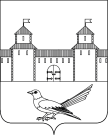 от __________ № __________                                                               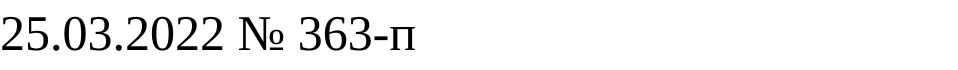 О внесении изменений в постановление администрации Сорочинского городского округа Оренбургской области от 30.12.2019 № 2238-п «Об утверждении муниципальной программы «Безопасность в Сорочинском городском округе Оренбургской области» (в редакции постановления от 29.12.2020 № 2941-п, от 22.03.2021 № 392-п, от 12.10.2021 № 1481-п, от 30.12.2021 № 1985-п)В соответствии со статьей 179 Бюджетного кодекса Российской Федерации, Федеральным законом от 28.06.2014 № 172-ФЗ «О стратегическом планировании в Российской Федерации», Федеральным законом от 06.10.2003 № 131-ФЗ «Об общих принципах организации местного самоуправления в Российской Федерации», руководствуясь статьями 32, 35, 40 Устава муниципального образования Сорочинский городской округ Оренбургской области, постановлением администрации Сорочинского городского округа Оренбургской области от 20.08.2021 № 1257-п «Об утверждении порядка разработки, реализации и оценки эффективности  муниципальных программ Сорочинского городского округа Оренбургской области», распоряжением администрации Сорочинского городского округа Оренбургской области от 11.09.2019 № 513-р «Об утверждении перечня муниципальных программ Сорочинского городского округа Оренбургской области», администрация Сорочинского городского округа Оренбургской области постановляет:1.	Внести в постановление администрации Сорочинского городского округа Оренбургской области от 30.12.2019 № 2238-п «Об утверждении муниципальной программы «Безопасность в Сорочинском городском округе Оренбургской области» (в редакции постановлений от 29.12.2020 № 2941-п, от 22.03.2021 № 392-п, от 12.10.2021 № 1481-п, от 30.12.2021 № 1985-п) следующие изменения:1.1. Муниципальную программу «Безопасность в Сорочинском городском округе Оренбургской области» изложить в новой редакции согласно приложению. 2.	Контроль за исполнением настоящего постановления возложить на первого заместителя главы администрации городского округа по оперативному управлению муниципальным хозяйством Богданова А.А.3.	Настоящее постановление вступает в силу после его официального опубликования в информационном бюллетене «Сорочинск официальный» и подлежит опубликованию на Портале муниципального образования Сорочинский городской округ Оренбургской области в сети «Интернет» (www. sorochinsk56.ru).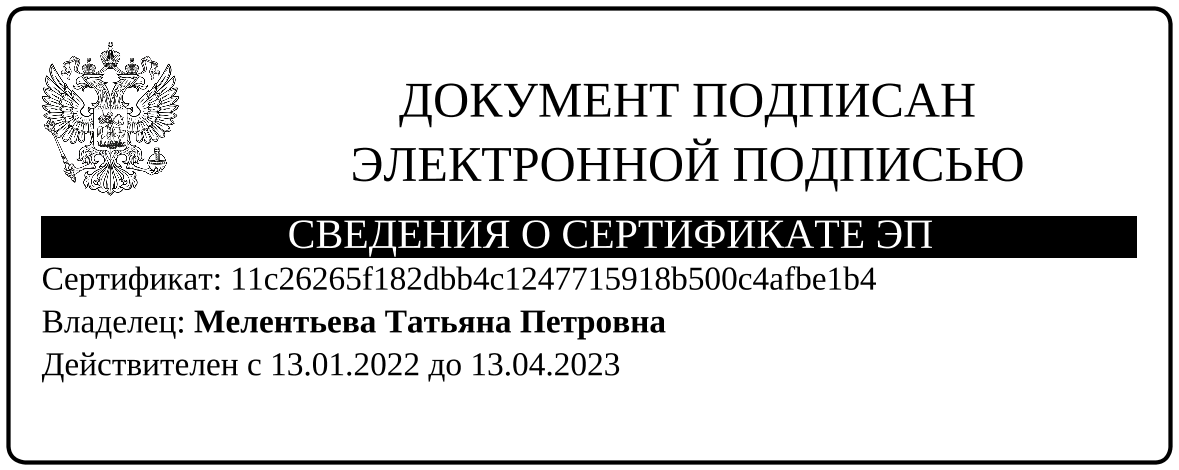 Глава муниципального образованияСорочинский городской округ				 	                  Т.П. МелентьеваРазослано: в дело, прокуратуре, Управлению финансов, Управлению ЖКХ, отделу по экономике, Управлению образования, Управлению архитектуры, градостроительства и капитального строительства, отделу по культуре и искусству, Ивановой О.Н., Балабуеву А.П., Аношину В.В., Лазареву А.В., Зениной И.В.., Рябых Е.С.Приложение №1к постановлению администрацииСорочинского городского округаОренбургской областиот _________ № ____________Паспорт муниципальной программы«Безопасность в Сорочинском городском округе Оренбургской области»(далее –  муниципальная программа)Общая характеристика сферы реализации муниципальной программыОбеспечение безопасности жителей Сорочинского городского округа является необходимым условием обеспечения жизни и деятельности жителей, соблюдения их законных прав и свобод, эффективного функционирования системы управления, экономик и, сохранения на необходимом уровне параметров среды обитания, развития социальной и духовной сфер общества. Практика и накопленный за последние годы опыт реализации задач по обеспечению безопасности граждан свидетельствуют о необходимости внедрения комплексного подхода в этой работе. Совместная целенаправленная деятельность исполнительных органов власти, различных ведомственных структур и реализация мероприятий долгосрочных целевых программ по безопасности позволили избежать совершения террористических актов на территории Сорочинского городского округа, чрезвычайных ситуаций и других негативных последствий. Создана и функционирует система информирования и оповещения населения в местах массового пребывания людей на территории городского округа. Актов терроризма и покушений на терроризм допущено не было.Одной из основных задач по обеспечению пожарной безопасности на территории Сорочинского городского округа является обеспечение необходимого уровня пожарной безопасности и минимизация потерь вследствие пожаров. Ежемесячно в среднем на территории городского округа происходит 4 пожара, из них 3 – это пожары в жилом секторе. Ежегодно на пожарах погибали и получали травмы различной степени тяжести в среднем по 2-4 человека, огнем уничтожалось до 50 строений жилого сектора, при этом установленный материальный ущерб (без учета крупных пожаров) составлял до 13,0 млн. рублей. На территории Сорочинского городского округа не все объекты оснащены системами пожарной автоматики, а темпы распространения таких систем весьма низкие. Сохраняется опасность возникновения чрезвычайных ситуаций природного и техногенного характера (далее – чрезвычайная ситуация). В зонах непосредственной угрозы жизни и здоровью населения в случае возникновения чрезвычайных ситуаций природного и техногенного характера может оказаться более 1500 человек, проживающих в городском округе. Территория Сорочинского городского округа подвержена воздействию широкого спектра опасных природных факторов. Уровень распространения наркомании существенно влияет на состояние правопорядка на территории Сорочинского городского округа, снижает уровень здоровья всех возрастов и социальных групп населения, ведет к росту безнадзорности за детьми, особенно из неблагополучных семей. Все это определяет необходимость четко налаженного межведомственного взаимодействия в вопросах профилактики правонарушений, преступлений, наркомании и токсикомании на территории Сорочинского городского округа.Эти и другие угрозы безопасности Сорочинского городского округа требуют реализации долгосрочных комплексных мер, направленных на повышение защищенности населения и объектов инфраструктуры. Угрозы безопасности, оказывающие деструктивное воздействие на различные сферы жизни и деятельности городского округа и его жителей, находятся в тесной взаимосвязи и во взаимодействии друг с другом. Исходя из этого, обеспечить эффективное противодействие существующим и потенциальным угрозам можно только при учете особенностей каждой из них, а также специфики их проявления в единой системе деструктивных факторов. Отсюда вытекает вывод, что меры по обеспечению безопасности Сорочинского городского округа должны носить комплексный и системный характер. Таким комплексным системным документом является муниципальная программа Сорочинского городского округа «Безопасность в Сорочинском городском округе Оренбургской области на 2020-2024 годы», разработанная с учетом имеющихся программ, затрагивающих вопросы обеспечения безопасности, и предложений. Нейтрализация указанных угроз в рамках Программы обеспечивается комплексом мероприятий организационного, профилактического, финансового характера, широким внедрением технических средств и технологий как важнейших элементов обеспечения безопасности объектов. Применение программно-целевого метода обеспечения безопасности Сорочинского городского округа позволит осуществить развитие приоритетных направлений в сфере обеспечения безопасности граждан, реализацию комплекса мероприятий, в том числе профилактического характера, снижающих количество чрезвычайных ситуаций, преступлений, правонарушений, пожаров и гибели людей на воде.Реализация программных мероприятий позволит создать условия для повышения реального уровня безопасности жизни жителей Сорочинского городского округа, обеспечит защищенность объектов социальной сферы и мест с массовым пребыванием людей. По предварительным оценкам реализация программных мероприятий по сравнению с 2018 годом должна привести к следующим изменениям: - увеличению доли объектов социальной сферы и мест с массовым пребыванием людей, оборудованных системами видеонаблюдения, средствами безопасности и антитеррористической защищенности;- повышению уровня защиты населения городского округа от чрезвычайных ситуаций и защищенности опасных объектов от угроз природного и техногенного характера;- снижение уровня преступности и количества лиц с зарегистрированным диагнозом «наркомания»;- снижению доли произошедших на территории городского округа пожаров в общем числе происшествий и чрезвычайных ситуаций. 2. Перечень показателей (индикаторов) муниципальной программыСведения о показателях (индикаторах) Программы, подпрограмм Программы и их значения представлены в Приложении № 1  к настоящей Программе.4. Перечень подпрограмм и основных мероприятий муниципальной программыПеречень основных мероприятий муниципальной программы представлен в Приложении № 2 к настоящей муниципальной программе.5. Ресурсное обеспечение реализации муниципальной программыРесурсное обеспечение реализации муниципальной программы осуществляется за счет средств бюджета городского округа представлено в Приложении № 3 к настоящей муниципальной программе6. Обоснование необходимости применения и описание применяемых налоговых, кредитных и иных инструментов (налоговых и неналоговых расходов) для достижения цели и (или) ожидаемых результатов муниципальной программы, а также ресурсное обеспечение реализации муниципальной программы за счет налоговых и неналоговых расходов.В рамках реализации муниципальной программы налоговые, таможенные, тарифные, кредитные и иные инструменты (налоговые и неналоговые расходы) не предусмотрены.7.Анализ рисков реализации муниципальной программы и описание мер управления рискамиИсточниками техногенных ЧС, спровоцированных хозяйственной деятельностью человека, являются: - транспортные аварии (катастрофы);- пожары и взрывы;- аварии с выбросом и (или) сбросом (угрозой выброса и(или) сброса) аварийно-химических опасных веществ;- внезапное обрушение зданий, сооружений, пород;- аварии на электроэнергетических системах;- аварии на коммунальных системах жизнеобеспечения; - террористические угрозы.Риски в сфере безопасности техногенного характера. В коммунально-бытовой сфере городского округа имеются риски возникновения ситуаций, которые могут привести: к резкому повышению аварийности на коммунально-энергетических сетях; деформированию жизнедеятельности населения и функционирования экономики; дестабилизации санитарно-эпидемиологической обстановки, повышению уровня инфекционных заболеваний; возникновение возможных террористических и экстремистских угроз;возникновение дорожно-транспортных и уголовных правонарушений.Сведенияо показателях (индикаторах) муниципальной программы,подпрограмм муниципальной программы и их значениях<*> - указывается одна из следующих характеристик показателя (индикатора): муниципальная программа, федеральная субсидия, приоритетный проект (программа), региональный проект, областная субсидия, основное мероприятие.В случае если показателю (индикатору) соответствуют две или более характеристик, указывается одна из них исходя из следующей приоритетности (в порядке убывания):муниципальная программа;федеральная субсидия;приоритетный проект (программа), региональный проект;областная субсидия;основные мероприятие.ПЕРЕЧЕНЬосновных мероприятий муниципальной программы (подпрограмм)<*> В данной графе указываются наименования показателей программы, на динамику значений которых влияет данное основное мероприятие.Ресурсное обеспечение реализации муниципальной программыПлан реализации муниципальной программы на 2022 годПлан реализации муниципальной программы на 2023 годПаспорт подпрограммы«Повышение безопасности дорожного движения в Сорочинском городском округе» муниципальной программы «Безопасность в Сорочинском городском округе Оренбургской области» (далее – подпрограмма)1. Общая характеристика сферы  реализации подпрограммыСписок сокращений:ДТП - дорожно-транспортное происшествиеПДД - правила дорожного движенияБДД - безопасность дорожного движенияАварийность на автомобильном транспорте является одной из острейших социально-экономических проблем, стоящих перед государством. Каждый год более 10 миллионов человек в мире погибают и получают ранения в результате ДТП.Ежегодно на территории Сорочинского городского округа увеличивается количество зарегистрированного автомототранспорта. Вместе с этим происходит ухудшение состояния  БДД. С 2017 по 2019 год по динамике аварийности количество ДТП увеличилось на 19 процентов, количество раненых - на 18,1 процента.      Основной причиной возникновения ДТП (98 процентов) является низкая дисциплина водителей и пешеходов, выражающаяся в их сознательном пренебрежении ПДД, далее по значимости идет причина неудовлетворительного состояния улиц и дорог.Исходя из высокого уровня и значительных масштабов неблагоприятной динамики показателей дорожно-транспортного травматизма, можно сделать вывод, что, если не предпринять специальных программных, целенаправленных мер на решение этой проблемы, она будет еще более обостряться. Поэтому повышение БДД должно стать одним из приоритетных направлений развития и финансирования областных целевых программ. Использование программно-целевого подхода позволит при росте парка автомобилей добиваться сокращения количества ДТП, числа погибших и раненных в них людей.В ходе реализации программы предусматривается сокращение влияния наиболее весомых факторов, вызывающих дорожно-транспортную аварийность.Целью Подпрограммы является обеспечение охраны жизни, здоровья граждан и их имущества, повышение гарантий их законных прав на безопасные условия движения на дорогах при условии решения следующих задач:совершенствование государственной системы управления обеспечением безопасности дорожного движения;предупреждение опасного поведения участников дорожного движения;повышение требований к техническому состоянию транспортных средств;совершенствование правового, информационного, организационного и технического обеспечения контрольно-надзорной деятельности;повышение эффективности аварийно-спасательных работ и оказания экстренной медицинской помощи пострадавшим в дорожно-транспортных происшествиях.Программой предусмотрено ежегодное выполнение мероприятий по приоритетным направлениям, обеспечивающим повышение безопасности дорожного движения.2. Показатели (индикаторы) подпрограммыСведения о показателях (индикаторах) подпрограммы и их значения представлены в Приложении № 1 к настоящей муниципальной программы.3. Перечень и характеристика основных мероприятий подпрограммыПеречень основных мероприятий подпрограммы представлен в Приложении № 2 к настоящей муниципальной программы.4. Информация о ресурсном обеспечении  подпрограммыРесурсное обеспечение реализации подпрограммы осуществляется за счет средств местного бюджета. Представлено в Приложении № 3 к настоящей муниципальной программе.5. Информация о значимости подпрограммы для достижения целей муниципальной программыКоэффициент значимости подпрограммы для достижения цели муниципальной программы признается равным 0,23. Паспорт подпрограммы«Укрепление пожарной безопасности на территории Сорочинского городского округа» муниципальной программы «Безопасность в Сорочинском городском округе Оренбургской области» (далее – подпрограмма)1. Общая характеристика сферы реализации подпрограммыПодпрограмма «Укрепление пожарной безопасности в Сорочинском городском округе» разработана на основании распоряжения администрации города Сорочинска № 513-р от 11.09.2019 года «Об утверждении перечня муниципальных программ Сорочинского городского округа Оренбургской области», ст. 6, 10, 14, 20 Закона «О пожарной безопасности в Оренбургской области» от 08 декабря 2004 года.В Сорочинском городском округе в 2018 году зарегистрировано 57 пожаров. Наибольшее количество пожаров (22-95 %) от количества пожаров на объектах произошло в частном жилом секторе.Основными причинами всех происшедших пожаров остаются: неосторожное обращение с огнем – 93%; нарушение правил пожарной безопасности при эксплуатации автомобиля 7%;Для стабилизации обстановки с пожарами и гибелью людей необходимо:- обеспечить исполнение должностными лицами и руководителями организаций и учреждений ранее принятых Распоряжений главы муниципального образования Сорочинский городской округ в области пожарной безопасности;- считать приоритетной задачей обеспечение пожарной безопасности мест с массовым пребыванием людей, приведение в пожаробезопасное состояние образовательных организаций и учреждений, учреждений здравоохранения, жилищного фонда и объектов жизнеобеспечения города;- усилить агитационно-пропагандистскую работу, используя возможности средств массовой информации городского округа, активизируя потенциал телевидения, привлекая к агитационно-пропагандистской работе корреспондентов, журналистов газет и других работников средств массовой информации.С целью преодоления негативных тенденций в организации борьбы с пожарами необходимы целенаправленные, скоординированные действия служб и управлений администрации муниципального образования Сорочинский городской округ, а также предприятий, организаций, общественных объединений и граждан.Успешное комплексное решение масштабных и разнородных задач, объединенных единой целевой установкой, возможно лишь с использованием программно-целевых методов, реализующих системный подход.Цель Подпрограммы «Укрепление пожарной безопасности в Сорочинском городском округе» - организация и реализация мер пожарной безопасности и уменьшение человеческих и материальных потерь от пожаров на территории Сорочинского городского округа.Для ее достижения необходимо решение следующих основных задач:- совершенствование противопожарной пропаганды;- предупреждение пожаров.Последовательное осуществление мер по обеспечению пожарной безопасности должно привести к снижению количественного показателя пожаров и ущерба от них, сохранению жизни и здоровья населения Сорочинского городского округа.2. Показатели (индикаторы) подпрограммыСведения о показателях (индикаторах) подпрограммы и их значения представлены в Приложении № 1 к настоящей муниципальной программе.3. Перечень и характеристика основных мероприятий подпрограммыПеречень основных мероприятий подпрограммы представлен в Приложении № 2 к настоящей муниципальной программе.4. Информация о ресурсном обеспечении  подпрограммыРесурсное обеспечение реализации подпрограммы осуществляется за счет средств местного бюджета. Представлено в Приложении № 3 к настоящей муниципальной программе.5. Информация о значимости подпрограммы для достижения целей муниципальной программыКоэффициент значимости подпрограммы для достижения цели муниципальной программы признается равным 0,56. Паспорт подпрограммы«Комплексная программа по профилактике правонарушений, преступлений и противодействию злоупотреблению наркотиками и их незаконному обороту в Сорочинском городском округе»  муниципальной программы «Безопасность в Сорочинском городском округе Оренбургской области (далее – подпрограмма)1. Общая характеристика сферы  реализации подпрограммыНеобходимость разработки Подпрограммы обусловлена сложностью криминальной обстановки и необходимостью выработки принципиально новых подходов к борьбе с преступностью и совершенствования организации профилактической работы всех субъектов этой деятельности.Данная подпрограмма разработана с учетом оперативной обстановки и социально-экономической характеристики Сорочинского городского округа в целях совершенствования системы профилактики правонарушений, обеспечения безопасности граждан.Остается достаточно высоким уровень "подростковой" и рецидивной преступности. Не в полной мере обеспечивается принцип неотвратимости наказания. Несмотря на то, что в последние годы совместными усилиями удалось стабилизировать развитие дезоморфиновой эпидемии и инфекций, сопутствующих наркомании, среди подростков, ситуация с наркотиками была и остается напряженной: меняется наркосцена, виды веществ и способы их приема (в качестве примера можно привести активное распространение курительных смесей).Уровень распространения наркомании существенно влияет на состояние правопорядка на территории Сорочинского городского округа, снижает уровень здоровья всех возрастов и социальных групп населения, ведет к росту безнадзорности за детьми, особенно из неблагополучных семей. Все это определяет необходимость четко налаженного межведомственного взаимодействия в вопросах профилактики наркомании и токсикомании на территории Сорочинского городского округа.Необходимость принятия Подпрограммы на 2020-2024 годы обусловлена тем, что, несмотря на предпринимаемые меры, растет число преступлений, совершаемых несовершеннолетними. Рост преступлений снижается, а количество лиц, совершивших преступления, увеличивается, это говорит о том, что совершают преступления несовершеннолетние в группе. Также наблюдается рост отдельных видов правонарушений. Преступным проявлениям в обществе сопутствуют безработица, распространение наркомании, пьянство и социально-экономическая не обустроенность определенной части населения.Крайне актуальными остаются проблемы подростковой преступности, детской безнадзорности и беспризорности, а также рецидивной преступности.Принятие Подпрограммы позволит продолжить работу по формированию единой многоуровневой системы социальной профилактики правонарушений, направленной на активизацию борьбы с пьянством, алкоголизмом, наркоманией, преступностью, безнадзорностью, беспризорностью несовершеннолетних,  рецидивной преступностью.Для решения данных проблем требуется комплексный подход, консолидация усилий и координация действий органов законодательной и исполнительной власти, правоохранительных органов, заинтересованных ведомств – субъектов профилактики.В то же время правовая культура значительной части населения остается низкой, у многих граждан отсутствует уважение к закону как основному условию жизнедеятельности демократического общества. Оказалась утерянной эффективная система правового просвещения, обучения и воспитания граждан, недостаточно используется в этих целях потенциал правоохранительных, контролирующих органов, высших учебных заведений, правозащитных общественных организаций.Решение данных проблем невозможно без широкого взаимодействия органов государственной власти, органов местного самоуправления, учреждений образования, культуры, средств массовой информации, общественных объединений и иных организаций.Целесообразность принятия Подпрограммы определяется тем, что позволит повысить уровень безопасности граждан на территории Сорочинского городского округа, создать единую систему правового просвещения и образования населения. Развиваются межведомственное взаимодействие и координация действий в борьбе с преступностью. Продолжается построение многоуровневой системы профилактики правонарушений. Вместе с тем преступность продолжает оказывать негативное влияние на важнейшие сферы жизнедеятельности МО Сорочинского городского округа. К основным категориям лиц, наиболее часто совершающих противоправные деяния, относятся неработающие, ранее судимые, несовершеннолетние, а также лица, страдающие алкоголизмом. Имеются сложности в социальной адаптации лиц, освободившихся из мест лишения свободы.         Наиболее важными и приоритетными для правоохранительных органов направлениями деятельности является предупреждение совершения диверсионно-террористических актов и экстремистских проявлений.       Необходимо проведение целенаправленной работы по предупреждению, пресечению и раскрытию тяжких и особо тяжких преступлений.       Сложившееся положение является следствием:отсутствия отлаженного взаимодействия в сфере борьбы с преступностью между правоохранительными органами и  общественными объединениями правоохранительной направленности;недостаточной эффективности системы профилактики преступлений;нерешенности проблем материально-технического и иного обеспечения правоохранительных органов.       Приведенные факторы дают основание прогнозировать углубление негативных тенденций развития криминальной ситуации. В ближайшей перспективе возможны:- увеличение опасности совершения диверсионно-террористических актов, рост активности радикальных молодежных организаций, распространение идеологии экстремизма в подростковой среде;- рост количества тяжких и особо тяжких преступлений, повышение степени изощренности и дерзости преступных посягательств, усиление вооруженности и технической оснащенности преступников;- увеличение масштабов рецидивной, бытовой и подростковой преступности;- низкая степень информированности населения о деятельности правоохранительных органов.      Решение этих и других задач, направленных на достижение дальнейших качественных сдвигов в результатах правоохранительной деятельности, невозможно без государственной поддержки, объединения усилий всех служб государственных и федеральных органов,  органа местного самоуправления МО Сорочинского городского округа, широкого привлечения к этой работе негосударственных структур, общественных объединений и граждан. Это обусловливает необходимость применения программно-целевого подхода.       Подпрограмма содержит стратегию правоохранительной деятельности по приоритетным направлениям и конкретные меры, обеспечивающие достижение целей и решение основных задач Подпрограммы (приложение к Подпрограмме).В Подпрограмму включены мероприятия, требующие рассмотрения либо решения на межведомственном уровне.Основной целью Подпрограммы является: профилактика безнадзорности, беспризорности, правонарушений и антиобщественных действий несовершеннолетних, своевременное выявление причин и условий, способствующих распространению наркомании среди несовершеннолетних лиц. Для реализации целей Подпрограммы необходимо решение следующих задач:- вовлечение общественности в предупреждение правонарушений и преступлений, совершаемых несовершеннолетними лицами;- пропаганда здорового образа жизни, профилактика вредных привычек в подростково-молодежной среде;- профилактика распространения наркомании и связанных с ней правонарушений, преступлений среди различных категорий населения, прежде всего подростков и молодежи.2. Показатели (индикаторы) подпрограммыСведения о показателях (индикаторах) подпрограммы и их значения представлены в Приложении № 1 к настоящей муниципальной программе.3. Перечень и характеристика основных мероприятий подпрограммыПеречень основных мероприятий подпрограммы представлен в Приложении № 2 к настоящей муниципальной программе.4. Информация о ресурсном обеспечении  подпрограммыРесурсное обеспечение реализации подпрограммы осуществляется за счет средств местного бюджета. Представлено в Приложении № 3 к настоящей муниципальной программе.5. Информация о значимости подпрограммы для достижения целей муниципальной программыКоэффициент значимости подпрограммы для достижения цели муниципальной программы признается равным 0,06. Паспорт подпрограммы«Профилактика терроризма и экстремизма на территории Сорочинского городского округа» муниципальной программы «Безопасность в Сорочинском городском  округе Оренбургской области» (далее – подпрограмма)1.Общая характеристика сферы реализации подпрограммы          Настоящая подпрограмма направлена на реализацию принципов обеспечения и защиты основных прав и свобод человека и гражданина, законности, приоритетной защиты прав и законных интересов лиц, подвергающихся террористической опасности, неотвратимости наказания за осуществление террористической деятельности, системности и комплексного использования политических, информационно-пропагандистских, социально-экономических, правовых, специальных и иных мер противодействия терроризму, сотрудничеству органов муниципальной власти с общественными и религиозными объединениями, иными организациями, гражданами в противодействии терроризму, приоритета мер предупреждения терроризма, минимизации и (или) ликвидации последствий проявлений терроризма, соразмерности мер противодействия терроризму степени террористической опасности.Профилактика различных видов проявления экстремизма имеет в современном обществе особую актуальность, обусловленную сохраняющейся социальной напряженностью, продолжающимися межэтническими межконфессиональными конфликтами, ростом сепаратизма и национального экстремизма, являющихся прямой угрозой безопасности не только на территориях городского округа и региона, но и страны в целом. Эти явления в крайних формах своего проявления находят выражение в терроризме, который в свою очередь усиливает деструктивные процессы в обществе. Наиболее экстремистки рискогенной группой выступает молодежь, это вызвано как социально-экономическими, так и этниконфессиональными факторами. Особую настороженность вызывает снижение общеобразовательного и общекультурного уровня молодых людей, чем пользуются экстремистки настроенные радикальные политические и религиозные силы. Таким образом, экстремизм и терроризм представляют реальную угрозу общественной безопасности и оказывают негативное влияние на все сферы общественной жизни. Система профилактического воздействия, направленная на предупреждение, выявление, устранение причин и условий, способствующих совершению преступлений террористической направленности и проявлений экстремизма, является одним из важнейших условий улучшения социально-экономической ситуации в городском округе. За период действия подпрограммы (2014-2019 годы) случаев проявлений терроризма и экстремизма, а также выявление лиц, причастных к совершению преступлений террористического характера и экстремисткой деятельности, на территории городского округа не зарегистрировано.Приоритетными направлениями политики органов местного самоуправления городского округа в сфере профилактики терроризма и экстремизма относится обеспечение безопасности граждан на территории Сорочинского городского округа. Целью Подпрограммы является недопущение совершения террористических актов, а также пресечение распространения идеологии терроризма, осуществления экстремистской деятельности на территории Сорочинского городского округа.Задачей Подпрограммы является организация и проведение профилактических мер антитеррористической направленности, воспитательных, пропагандистских, мер, направленных на предупреждение экстремистской деятельности на территории Сорочинского городского округа2. Показатели (индикаторы) подпрограммыСведения о показателях (индикаторах) подпрограммы и их значения представлены в Приложении № 1 к настоящей муниципальной программе.3. Перечень и характеристика основных мероприятий подпрограммыПеречень основных мероприятий подпрограммы представлен в Приложении № 2 к настоящей муниципальной программе.4. Информация о ресурсном обеспечении  подпрограммыРесурсное обеспечение реализации подпрограммы осуществляется за счет средств местного бюджета. Представлено в Приложении № 3 к настоящей муниципальной программе.5. Информация о значимости подпрограммы для достижения целей муниципальной программыКоэффициент значимости подпрограммы для достижения цели муниципальной программы признается равным 0,01.Паспорт подпрограммы«Обеспечение безопасности людей на водных объектах и во время паводка на территории Сорочинского городского округа» муниципальной программы  «Безопасность в Сорочинском городском округе Оренбургской области» (далее – подпрограмма)1. Общая характеристика сферы реализации ПодпрограммыПодпрограмма «Обеспечение безопасности людей на водных объектах и во время паводка на территории Сорочинского городского округа на 2020-2024 годы» разработана на основании распоряжения администрации Сорочинского городского округа от 11.09.2019 № 513-р «Об утверждении перечня муниципальных программ Сорочинского городского округа Оренбургской области».Первая и основная причина гибели населения на водных объектах Сорочинского городского округа – купание в необорудованных местах (6 человек погибших в 2016-2018 годах).Второй причиной гибели населения на водных объектах Сорочинского городского округа является низкая культура отдыха населения в целом и злоупотребление спиртными напитками в частности. За 2016-2018 годы 50 процентов погибших при купании находились в состоянии алкогольного опьянения.Кроме того, причинами гибели населения на водных объектах городского округа являются его слабая физическая подготовка и неумение плавать, недопустимая беспечность родителей в отношении безопасности своих детей.Наибольшую опасность в масштабах округа по суммарному материальному ущербу представляет паводок. Высокие паводки при половодьях повторяются примерно один раз в четыре года. Наиболее значимый ущерб возможен вследствие затопления и повреждения коммуникаций (автодорог, линий электропередач) и строений. Из-за загрязнения и обмеления русел рек возрастают уязвимость строений и, соответственно, опасность для жизни людей, проживающих в паводкоопасных районах. Одним из потенциальных источников ЧС являются водохозяйственные объекты с ГТС, аварии которых могут привести к затоплению населенных пунктов, гибели людей, нанесут значительный материальный ущерб экономике городского округа. Особую опасность представляют ГТС, собственник которых не определен. На территории Сорочинского городского округа из 54 имеющихся водохозяйственных объектов у 10 (18,5 процентов) не определен собственник, 30 (55,5 процентов) разрушены, исключены из перечня и утратили свое хозяйственное значение. Определение работоспособности ГТС, выявление собственника, закрепление организаций, ответственных за их безопасную эксплуатацию, постановка на учет в органе регистрации прав собственности позволят снизить риск возникновения ЧС, вызванных авариями ГТС.Подпрограмма охватывает вопросы профилактики и предупреждения, максимально возможное уменьшение рисков гибели людей на водных объектах Сорочинского городского округа, а также пропаганду здорового образа жизни людей.2. Приоритеты политики администрации Сорочинского городского округа в сфере реализации Подпрограммы, цель, задачи и показатели (индикаторы) их достиженияОбеспечение безопасности населения на водных объектах Сорочинского городского округа является одной из основных задач проведения единой государственной политики, что закреплено в Федеральных законах от 21 декабря 1994 года № 68-ФЗ «О защите населения и территорий от чрезвычайных ситуаций природного и техногенного характера», от 6 октября 1999 года № 184-ФЗ «Об общих принципах организации законодательных и исполнительных органов государственной власти субъектов РФ», от 3 июня 2006 года № 74-ФЗ «Водный Кодекс РФ», Законе Оренбургской области от 4 июля 2005 года № 2357/433-III-ОЗ «О защите населения и территорий Оренбургской области от чрезвычайных ситуаций природного и техногенного характера», а также постановлениях Правительства Оренбургской области от 12 августа 2005 года № 225-п «Об утверждении правил охраны жизни людей на водных объектах Оренбургской области» и от 10 сентября 2013 года № 755-п «Об утверждении плана мероприятий по созданию на территории Оренбургской области общественных спасательных постов в местах массового отдыха населения и обучению населения, прежде всего детей, плаванию и приёмам спасания на воде, обеспечению спасательных постов наглядной агитацией по профилактике и предупреждению несчастных случаев на воде и пропаганде здорового образа жизни».Выполнение мероприятий Подпрограммы позволит обеспечить безопасное пребывание населения, а также предотвратить несчастные случаи в местах массового отдыха людей на водных объектах Сорочинского городского округа.В ходе реализации Подпрограммы ожидаются следующие результаты:снижение численности гибели населения на водных объектах Сорочинского городского округа до 0 человек;увеличение доли населения области, охваченного профилактической работой по предупреждению несчастных случаев на водных объектах и во время паводка в Сорочинском городском округе, до 90%;снижение количества водохозяйственных объектов, у которых не определен собственник, до 4 единиц.Подпрограмма разработана для достижения следующей основной цели: обеспечение создания условий для безопасного отдыха населения на водных объектах Сорочинского городского округа.Для достижения поставленных целей необходимо решение следующих основных задач:- пропаганда безопасного отдыха населения и предупреждение несчастных случаев на водных объектах Сорочинского городского округа;- проведение мероприятий по определению собственников водохозяйственных объектов.2. Показатели (индикаторы) подпрограммыСведения о показателях (индикаторах) подпрограммы и их значения представлены в Приложении № 1 к настоящей муниципальной программе.3. Перечень и характеристика основных мероприятий подпрограммыПеречень основных мероприятий подпрограммы представлен в Приложении № 2 к настоящей муниципальной программе.4. Информация о ресурсном обеспечении  подпрограммыРесурсное обеспечение реализации подпрограммы осуществляется за счет средств местного бюджета. Представлено в Приложении № 3 к настоящей муниципальной программе.5. Информация о значимости подпрограммы для достижения целей муниципальной программыКоэффициент значимости подпрограммы для достижения цели муниципальной программы признается равным 0,01.Паспорт подпрограммы«Построение и развитие аппаратно-программного комплекса «Безопасный город» в Сорочинском городском округе» муниципальной программы «Безопасность в Сорочинском городском округе Оренбургской области» (далее – подпрограмма)1. Общая характеристика  реализации подпрограммы в рамках настоящей Программы Подпрограмма «Построение и развитие аппаратно-программного комплекса «Безопасный город» в Сорочинском городском округе на 2020-2024 годы» разработана на основании распоряжения администрации города Сорочинска № 513-р от 11.09.2019 года «Об   утверждении перечня муниципальных программ Сорочинского городского округа Оренбургской области», ст. 6, 10, 14, 20 Закона  «О пожарной безопасности в Оренбургской области» от 08 декабря 2004 года.Федеральным законом от 06.10.2003 № 131-ФЗ "Об общих принципах организации местного самоуправления в Российской Федерации" (далее - Федеральный закон от 06.10.2003 №131-ФЗ) на органы местного самоуправления возлагается решение комплекса вопросов, в том числе в области защиты населения и территорий от чрезвычайных ситуаций, обеспечения пожарной безопасности и безопасности людей на водных объектах.Необходимость формирования системы безопасности в Сорочинском городском округе, базирующейся на современных подходах к мониторингу, прогнозированию и оптимизации уровня рисков в сфере общественной, техногенной, экологической, санитарно-эпидемиологической безопасности, в жилищно-коммунальной сфере, обусловлена расширением спектра и многообразия внутренних и внешних угроз, характерных для регионов Российской Федерации, как в рамках переходного периода, переживаемого страной в целом, так и во все более усложняющихся условиях развития человечества.                                                                                                                                                                                                                                                                                                                                    При выполнении мероприятий по обеспечению жизнедеятельности населения городского округа особое место занимает система безопасности (защищенности от различного рода угроз природного, техногенного, террористического, экологического и другого характера) людей и всей сферы их жизнедеятельности: жилых, общественных и административных зданий, объектов промышленного и сельскохозяйственного производства, транспорта, связи, радиовещания, телевидения, технических сооружений и систем коммунального хозяйства (водо-, газо-, тепло-, электроснабжения и др.), природных ресурсов и других материальных средств, окружающей природной среды. Уровень общественной и личной безопасности определяет качество и продолжительность жизни населения и инвестиционную привлекательность городского округа. Настоящая подпрограмма составлена во исполнение Федерального закона от 06.10.2003 № 131-ФЗ "Об общих принципах организации местного самоуправления в Российской Федерации". В рамках настоящей Программы должна быть решена основная задача - реализация требований законодательных и иных нормативных правовых актов в области обеспечения безопасности, включая решение следующих вопросов:1. Повышение уровня обеспечения безопасности населения и инфраструктуры городского округа на основе внедрения интеллектуальных программно-технических комплексов.2.Повышение эффективности информационного взаимодействия заинтересованных служб для сокращения времени реагирования на события, происшествия, преступления и чрезвычайные ситуации в процессе выполнения задач по обеспечению правопорядка, общественной безопасности, защиты населения и территории от чрезвычайных ситуаций, обеспечения пожарной безопасности, безопасности людей на водных объектах.2. Показатели (индикаторы) подпрограммыСведения о показателях (индикаторах) подпрограммы и их значения представлены в Приложении № 1 к настоящей муниципальной программе.3. Перечень и характеристика основных мероприятий подпрограммыПеречень основных мероприятий подпрограммы представлен в Приложении № 2 к настоящей муниципальной программе.4. Информация о ресурсном обеспечении  подпрограммыРесурсное обеспечение реализации подпрограммы осуществляется за счет средств местного бюджета. Представлено в Приложении № 3 к настоящей муниципальной программе.5. Информация о значимости подпрограммы для достижения целей муниципальной программыКоэффициент значимости подпрограммы для достижения цели муниципальной программы признается равным 0,13. Администрация Сорочинского городского округа Оренбургской областиП О С Т А Н О В Л Е Н И Е Ответственный исполнитель муниципальной программыАдминистрация Сорочинского городского округа Оренбургской области Соисполнители муниципальной программыУправление ЖКХ администрации Сорочинского городского округа Оренбургской области;Участники муниципальной программыУправление образования администрации Сорочинского городского округа Оренбургской области,Управление архитектуры, градостроительства и капитального строительства администрации Сорочинского городского округа;Отдел по культуре и искусству администрации Сорочинского городского округа.Подпрограммы муниципальной программы- Повышение безопасности дорожного движения в Сорочинском городском округе;- Укрепление пожарной безопасности на территории Сорочинского городского округа;- Комплексная программа по профилактике правонарушений, преступлений и противодействию злоупотреблению наркотиками и их незаконному обороту в Сорочинском городском округе;- Профилактика терроризма и экстремизма на территории Сорочинского городского округа;- Обеспечение безопасности людей на водных объектах и во время паводка на территории Сорочинского городского округа;- Построение и развитие аппаратно-программного комплекса «Безопасный город» в Сорочинском городском округе.Приоритетные проекты (программы), региональные проекты, реализуемые в рамках муниципальной программыОтсутствуютЦель муниципальной программыОбеспечение безопасности граждан на территории Сорочинского городского округа Оренбургской областиЗадачи муниципальной программы- Обеспечение безопасных условий движения на автомобильных дорогах общего пользования местного значения Сорочинского городского округа;- обеспечение противопожарной защиты объектов муниципальной собственности- пропаганда правомерного поведения и других направлений в сфере профилактики правонарушений среди несовершеннолетних лиц, выявление несовершеннолетних лиц, употребляющих наркотики, обеспечение информационно-пропагандистского сопровождения профилактики наркомании среди несовершеннолетних лиц Сорочинского городского округа;- создание условий для профилактики терроризма и экстремизма;- организация профилактической работы с населением, проживающим в паводкоопасных районах Сорочинского городского округа.Показатели (индикаторы) муниципальной программы- Количество дорожно-транспортных происшествий на автомобильных дорогах общего пользования местного значения Сорочинского городского округа (далее – ДТП);- Снижение количества пожаров на объектах муниципальной собственности;- Количество лиц, совершивших преступления на территории Сорочинского городского округа, по которым дела направлены в суд;- Снижение численности погибших на водных объектах, Сорочинского городского округа;- Количество видеокамер, осуществляющих круглосуточную фиксацию событий (фактов правонарушений, нарушения правил дорожного движения), установленных на территориях общего пользования населенных пунктов городского округа.Сроки реализации муниципальной программы2020-2024 годы, этапы не выделяютсяОбъем бюджетных ассигнований муниципальной программы (тыс. руб.) с разбивкой по годам и подпрограммамОбъем финансового обеспечения Программы составляет 63 611,1 тыс. руб., в том числе по годам: 2020 год – 15615,3 тыс. руб.;2021 год  – 12808,8 тыс. руб.;2022 год – 18606,8 тыс. руб.;2023 год – 8290,1 тыс. руб.;2024 год – 8290,1 тыс. руб.;Основное мероприятие «Проведение мероприятий по предотвращению распространения коронавирусной инфекции в муниципальном образовании» финансирование составляет 40,9 тыс. руб. в том числе по годам реализации:2020 год – 40,9 тыс. руб.;2021 год – 0,0 тыс. руб.;2022 год – 0,0 тыс. руб.;2023 год – 0,0 тыс. руб.;2024 год – 0,0 тыс. руб.В разрезе подпрограмм:По подпрограмме «Повышение безопасности дорожного движения в Сорочинском городском округе» финансирование составляет 17 417,9 тыс. руб., в том числе по годам реализации:2020 год – 2400,0 тыс. руб.;2021 год  – 2728,5 тыс. руб.;2022 год – 4609,4 тыс. руб.;2023 год – 3840,0 тыс. руб.;2024 год - 3840,0 тыс. руб.По подпрограмме «Укрепление пожарной безопасности на территории Сорочинского городского округа» финансирование составляет 17 513,8 тыс. руб. в том числе по годам реализации:2020 год – 5711,8 тыс. руб.;2021 год  – 4908,3 тыс. руб.;2022 год – 6413,7 тыс. руб.;2023 год – 240,0 тыс. руб.;2024 год - 240,0 тыс. руб.По подпрограмме «Комплексная программа по профилактике правонарушений, преступлений и противодействию злоупотреблению наркотиками и их незаконному обороту в Сорочинском городском округе» финансирование составляет 5170,1 тыс. руб., в том числе по годам реализации: 2020 год – 1033,0 тыс. руб.;2021 год  – 1054,8 тыс. руб.;2022 год – 1103,1 тыс. руб.;2023 год – 989,6 тыс. руб.;2024 год – 989,6 тыс. руб.По подпрограмме «Профилактика терроризма и экстремизма на территории Сорочинского городского округа» финансирование составляет 6764,8 тыс. руб., в том числе по годам реализации: 2020 год – 3131,8 тыс. руб.;2021 год  – 892,0 тыс. руб.;2022 год – 2741,0 тыс. руб.;2023 год – 0,0 тыс. руб.;2024 год – 0,0 тыс. руб.По подпрограмме «Обеспечение безопасности людей на водных объектах и во время паводка на территории Сорочинского городского округа» финансирование составляет 379,0 тыс. руб., в том числе по годам реализации: 2020 год – 109,0 тыс. руб.;2021 год  – 100,0 тыс. руб.;2022 год – 170,0 тыс. руб.;2023 год – 0,0 тыс. руб.;2024 год - 0,0 тыс. руб.По подпрограмме «Построение и развитие аппаратно-программного комплекса «Безопасный город» в Сорочинском городском округе» финансирование составляет 16 324,6 тыс. руб., в том числе: 2020 год – 3188,8 тыс. руб.;2021 год  – 3125,2 тыс. руб.;2022 год – 3569,6 тыс. руб.;2023 год – 3220,5 тыс. руб.;2024 год – 3220,5 тыс. руб.Общий объём средств бюджета Сорочинского городского округа может быть cкорректирован на сумму субсидий из областного бюджета.Ожидаемые результаты реализации муниципальной программы- увеличение доли объектов социальной сферы и мест с массовым пребыванием людей, оборудованных системами видеонаблюдения, средствами безопасности и антитеррористической защищенности;- повышение уровня защиты населения городского округа от чрезвычайных ситуаций и защищенности опасных объектов от угроз природного и техногенного характера;- снижение уровня преступности и количества лиц с зарегистрированным диагнозом «наркомания»;- снижение доли произошедших на территории городского округа пожаров в общем числе происшествий и чрезвычайных ситуаций№п/пНаименование показателя (индикатора)Характеристика показателя (индикатора) <*>Характеристика показателя (индикатора) <*>Единица измеренияЕдиница измеренияЕдиница измеренияЗначение показателейЗначение показателейЗначение показателейЗначение показателейЗначение показателейЗначение показателейЗначение показателейЗначение показателейЗначение показателейЗначение показателейЗначение показателей№п/пНаименование показателя (индикатора)Характеристика показателя (индикатора) <*>Характеристика показателя (индикатора) <*>Единица измеренияЕдиница измеренияЕдиница измерения2018 год2018 год2018 год2019 год2019 год2020 год2021 год2021 год2022 год2023 год2024 годМуниципальная программа «Безопасность в Сорочинском городском округе Оренбургской области»Муниципальная программа «Безопасность в Сорочинском городском округе Оренбургской области»Муниципальная программа «Безопасность в Сорочинском городском округе Оренбургской области»Муниципальная программа «Безопасность в Сорочинском городском округе Оренбургской области»Муниципальная программа «Безопасность в Сорочинском городском округе Оренбургской области»Муниципальная программа «Безопасность в Сорочинском городском округе Оренбургской области»Муниципальная программа «Безопасность в Сорочинском городском округе Оренбургской области»Муниципальная программа «Безопасность в Сорочинском городском округе Оренбургской области»Муниципальная программа «Безопасность в Сорочинском городском округе Оренбургской области»Муниципальная программа «Безопасность в Сорочинском городском округе Оренбургской области»Муниципальная программа «Безопасность в Сорочинском городском округе Оренбургской области»Муниципальная программа «Безопасность в Сорочинском городском округе Оренбургской области»Муниципальная программа «Безопасность в Сорочинском городском округе Оренбургской области»Муниципальная программа «Безопасность в Сорочинском городском округе Оренбургской области»Муниципальная программа «Безопасность в Сорочинском городском округе Оренбургской области»Муниципальная программа «Безопасность в Сорочинском городском округе Оренбургской области»Муниципальная программа «Безопасность в Сорочинском городском округе Оренбургской области»Муниципальная программа «Безопасность в Сорочинском городском округе Оренбургской области»1.Количество дорожно-транспортных происшествий на автомобильных дорогах общего пользования местного значения Сорочинского городского округа  Муниципальная программаМуниципальная программаслучаевслучаевслучаев54545459595857575757572.Снижение количества пожаров на объектах муниципальной собственностиМуниципальная программаМуниципальная программаединицединицединиц000110000003.Количество лиц, совершивших преступления на территории Сорочинского городского округа, по которым дела направлены в судМуниципальная программаМуниципальная программаЧел.Чел.Чел.3433433433773773753733733733733734.Снижение численности погибших на водных объектах Сорочинского городского округа.Муниципальная программаМуниципальная программаЧел.Чел.Чел.111110000005.Количество видеокамер, осуществляющих круглосуточную фиксацию событий (фактов правонарушений, нарушения правил дорожного движения), установленных на территории общего пользования населенных пунктов городского округаМуниципальная программаМуниципальная программаединицединицединиц---3838383939404040Подпрограмма 1 «Повышение безопасности дорожного движения в Сорочинском городском округе»Подпрограмма 1 «Повышение безопасности дорожного движения в Сорочинском городском округе»Подпрограмма 1 «Повышение безопасности дорожного движения в Сорочинском городском округе»Подпрограмма 1 «Повышение безопасности дорожного движения в Сорочинском городском округе»Подпрограмма 1 «Повышение безопасности дорожного движения в Сорочинском городском округе»Подпрограмма 1 «Повышение безопасности дорожного движения в Сорочинском городском округе»Подпрограмма 1 «Повышение безопасности дорожного движения в Сорочинском городском округе»Подпрограмма 1 «Повышение безопасности дорожного движения в Сорочинском городском округе»Подпрограмма 1 «Повышение безопасности дорожного движения в Сорочинском городском округе»Подпрограмма 1 «Повышение безопасности дорожного движения в Сорочинском городском округе»Подпрограмма 1 «Повышение безопасности дорожного движения в Сорочинском городском округе»Подпрограмма 1 «Повышение безопасности дорожного движения в Сорочинском городском округе»Подпрограмма 1 «Повышение безопасности дорожного движения в Сорочинском городском округе»Подпрограмма 1 «Повышение безопасности дорожного движения в Сорочинском городском округе»Подпрограмма 1 «Повышение безопасности дорожного движения в Сорочинском городском округе»Подпрограмма 1 «Повышение безопасности дорожного движения в Сорочинском городском округе»Подпрограмма 1 «Повышение безопасности дорожного движения в Сорочинском городском округе»Подпрограмма 1 «Повышение безопасности дорожного движения в Сорочинском городском округе»1.1Количество погибших в ДТПосновное мероприятиеосновное мероприятиечеловек человек человек 888776555551.2Количество пострадавших в ДТПосновное мероприятиеосновное мероприятиечеловек человек человек 8080807979706969696969Подпрограмма 2  «Укрепление пожарной безопасности на территории Сорочинского городского округа»Подпрограмма 2  «Укрепление пожарной безопасности на территории Сорочинского городского округа»Подпрограмма 2  «Укрепление пожарной безопасности на территории Сорочинского городского округа»Подпрограмма 2  «Укрепление пожарной безопасности на территории Сорочинского городского округа»Подпрограмма 2  «Укрепление пожарной безопасности на территории Сорочинского городского округа»Подпрограмма 2  «Укрепление пожарной безопасности на территории Сорочинского городского округа»Подпрограмма 2  «Укрепление пожарной безопасности на территории Сорочинского городского округа»Подпрограмма 2  «Укрепление пожарной безопасности на территории Сорочинского городского округа»Подпрограмма 2  «Укрепление пожарной безопасности на территории Сорочинского городского округа»Подпрограмма 2  «Укрепление пожарной безопасности на территории Сорочинского городского округа»Подпрограмма 2  «Укрепление пожарной безопасности на территории Сорочинского городского округа»Подпрограмма 2  «Укрепление пожарной безопасности на территории Сорочинского городского округа»Подпрограмма 2  «Укрепление пожарной безопасности на территории Сорочинского городского округа»Подпрограмма 2  «Укрепление пожарной безопасности на территории Сорочинского городского округа»Подпрограмма 2  «Укрепление пожарной безопасности на территории Сорочинского городского округа»Подпрограмма 2  «Укрепление пожарной безопасности на территории Сорочинского городского округа»Подпрограмма 2  «Укрепление пожарной безопасности на территории Сорочинского городского округа»Подпрограмма 2  «Укрепление пожарной безопасности на территории Сорочинского городского округа»2.1Обеспечение количества  источников противопожарного водоснабжения (ПГ) основное мероприятиеосновное мероприятие % от требуемого % от требуемого % от требуемого66666667676869697070702.2Обеспечение исправной работы в муниципальных учреждениях городского округа систем автоматической пожарной сигнализации и оповещение людей при пожаре и ПАК  «Стрелец-Мониторинг»основное мероприятиеосновное мероприятие%%%1001001001001001001001001001001002.3Соответствие муниципальных объектов требованиям норм пожарной безопасности, предписаниям по пожарной безопасностиосновное мероприятиеосновное мероприятие%%%9090909191929292929292Подпрограмма 3 «Комплексная программа по профилактике правонарушений, преступлений и противодействию злоупотреблению наркотиками и их незаконному обороту в Сорочинском городском округе»Подпрограмма 3 «Комплексная программа по профилактике правонарушений, преступлений и противодействию злоупотреблению наркотиками и их незаконному обороту в Сорочинском городском округе»Подпрограмма 3 «Комплексная программа по профилактике правонарушений, преступлений и противодействию злоупотреблению наркотиками и их незаконному обороту в Сорочинском городском округе»Подпрограмма 3 «Комплексная программа по профилактике правонарушений, преступлений и противодействию злоупотреблению наркотиками и их незаконному обороту в Сорочинском городском округе»Подпрограмма 3 «Комплексная программа по профилактике правонарушений, преступлений и противодействию злоупотреблению наркотиками и их незаконному обороту в Сорочинском городском округе»Подпрограмма 3 «Комплексная программа по профилактике правонарушений, преступлений и противодействию злоупотреблению наркотиками и их незаконному обороту в Сорочинском городском округе»Подпрограмма 3 «Комплексная программа по профилактике правонарушений, преступлений и противодействию злоупотреблению наркотиками и их незаконному обороту в Сорочинском городском округе»Подпрограмма 3 «Комплексная программа по профилактике правонарушений, преступлений и противодействию злоупотреблению наркотиками и их незаконному обороту в Сорочинском городском округе»Подпрограмма 3 «Комплексная программа по профилактике правонарушений, преступлений и противодействию злоупотреблению наркотиками и их незаконному обороту в Сорочинском городском округе»Подпрограмма 3 «Комплексная программа по профилактике правонарушений, преступлений и противодействию злоупотреблению наркотиками и их незаконному обороту в Сорочинском городском округе»Подпрограмма 3 «Комплексная программа по профилактике правонарушений, преступлений и противодействию злоупотреблению наркотиками и их незаконному обороту в Сорочинском городском округе»Подпрограмма 3 «Комплексная программа по профилактике правонарушений, преступлений и противодействию злоупотреблению наркотиками и их незаконному обороту в Сорочинском городском округе»Подпрограмма 3 «Комплексная программа по профилактике правонарушений, преступлений и противодействию злоупотреблению наркотиками и их незаконному обороту в Сорочинском городском округе»Подпрограмма 3 «Комплексная программа по профилактике правонарушений, преступлений и противодействию злоупотреблению наркотиками и их незаконному обороту в Сорочинском городском округе»Подпрограмма 3 «Комплексная программа по профилактике правонарушений, преступлений и противодействию злоупотреблению наркотиками и их незаконному обороту в Сорочинском городском округе»Подпрограмма 3 «Комплексная программа по профилактике правонарушений, преступлений и противодействию злоупотреблению наркотиками и их незаконному обороту в Сорочинском городском округе»Подпрограмма 3 «Комплексная программа по профилактике правонарушений, преступлений и противодействию злоупотреблению наркотиками и их незаконному обороту в Сорочинском городском округе»Подпрограмма 3 «Комплексная программа по профилактике правонарушений, преступлений и противодействию злоупотреблению наркотиками и их незаконному обороту в Сорочинском городском округе»3.1Количество несовершеннолетних лиц, совершивших преступления (от 14-18 лет)основное мероприятиеосновное мероприятиечеловекчеловек1212121515141413131313133.2Количество несовершеннолетних лиц, совершивших преступления до достижения возраста привлечения к уголовной ответственности (до 14-16 лет)основное мероприятиеосновное мероприятиечеловекчеловек1010101515141413131313133.3Количество преступлений, совершенных несовершеннолетними и при их соучастии основное мероприятиеосновное мероприятиеединицединиц1616161414131312121212123.4Количество несовершеннолетних лиц ранее совершивших преступление (от 14-18 лет)основное мероприятиеосновное мероприятиечеловекчеловек6667766555553.5Число несовершеннолетних лиц впервые в жизни с установленным диагнозом «потребление наркотических средств и психотропных веществ с вредными последствиями»основное мероприятиеосновное мероприятиечеловекчеловек8888800000003.6Количество лиц вовлеченных в массовые мероприятия, направленные на профилактику алкоголизма, наркомании и пропаганды здорового образа жизниосновное мероприятиеосновное мероприятиечеловекчеловек438043804380460046007200720072007200720072007200Подпрограмма 4 «Профилактика терроризма и экстремизма на территории Сорочинского городского округа»Подпрограмма 4 «Профилактика терроризма и экстремизма на территории Сорочинского городского округа»Подпрограмма 4 «Профилактика терроризма и экстремизма на территории Сорочинского городского округа»Подпрограмма 4 «Профилактика терроризма и экстремизма на территории Сорочинского городского округа»Подпрограмма 4 «Профилактика терроризма и экстремизма на территории Сорочинского городского округа»Подпрограмма 4 «Профилактика терроризма и экстремизма на территории Сорочинского городского округа»Подпрограмма 4 «Профилактика терроризма и экстремизма на территории Сорочинского городского округа»Подпрограмма 4 «Профилактика терроризма и экстремизма на территории Сорочинского городского округа»Подпрограмма 4 «Профилактика терроризма и экстремизма на территории Сорочинского городского округа»Подпрограмма 4 «Профилактика терроризма и экстремизма на территории Сорочинского городского округа»Подпрограмма 4 «Профилактика терроризма и экстремизма на территории Сорочинского городского округа»Подпрограмма 4 «Профилактика терроризма и экстремизма на территории Сорочинского городского округа»Подпрограмма 4 «Профилактика терроризма и экстремизма на территории Сорочинского городского округа»Подпрограмма 4 «Профилактика терроризма и экстремизма на территории Сорочинского городского округа»Подпрограмма 4 «Профилактика терроризма и экстремизма на территории Сорочинского городского округа»Подпрограмма 4 «Профилактика терроризма и экстремизма на территории Сорочинского городского округа»Подпрограмма 4 «Профилактика терроризма и экстремизма на территории Сорочинского городского округа»Подпрограмма 4 «Профилактика терроризма и экстремизма на территории Сорочинского городского округа»4.1Количество проявлений терроризма и экстремизма Количество проявлений терроризма и экстремизма основное мероприятиеосновное мероприятиеединицединицединиц0 0 00000000Подпрограмма 5 «Обеспечение безопасности людей на водных объектах и во время паводка на территории Сорочинского городского округа»Подпрограмма 5 «Обеспечение безопасности людей на водных объектах и во время паводка на территории Сорочинского городского округа»Подпрограмма 5 «Обеспечение безопасности людей на водных объектах и во время паводка на территории Сорочинского городского округа»Подпрограмма 5 «Обеспечение безопасности людей на водных объектах и во время паводка на территории Сорочинского городского округа»Подпрограмма 5 «Обеспечение безопасности людей на водных объектах и во время паводка на территории Сорочинского городского округа»Подпрограмма 5 «Обеспечение безопасности людей на водных объектах и во время паводка на территории Сорочинского городского округа»Подпрограмма 5 «Обеспечение безопасности людей на водных объектах и во время паводка на территории Сорочинского городского округа»Подпрограмма 5 «Обеспечение безопасности людей на водных объектах и во время паводка на территории Сорочинского городского округа»Подпрограмма 5 «Обеспечение безопасности людей на водных объектах и во время паводка на территории Сорочинского городского округа»Подпрограмма 5 «Обеспечение безопасности людей на водных объектах и во время паводка на территории Сорочинского городского округа»Подпрограмма 5 «Обеспечение безопасности людей на водных объектах и во время паводка на территории Сорочинского городского округа»Подпрограмма 5 «Обеспечение безопасности людей на водных объектах и во время паводка на территории Сорочинского городского округа»Подпрограмма 5 «Обеспечение безопасности людей на водных объектах и во время паводка на территории Сорочинского городского округа»Подпрограмма 5 «Обеспечение безопасности людей на водных объектах и во время паводка на территории Сорочинского городского округа»Подпрограмма 5 «Обеспечение безопасности людей на водных объектах и во время паводка на территории Сорочинского городского округа»Подпрограмма 5 «Обеспечение безопасности людей на водных объектах и во время паводка на территории Сорочинского городского округа»Подпрограмма 5 «Обеспечение безопасности людей на водных объектах и во время паводка на территории Сорочинского городского округа»Подпрограмма 5 «Обеспечение безопасности людей на водных объектах и во время паводка на территории Сорочинского городского округа»5.1 Доля населения городского округа, охваченного профилактической работой по предупреждению несчастных случаев на водных объектах и во время паводка в городском округе от общего количества населения городского округа Доля населения городского округа, охваченного профилактической работой по предупреждению несчастных случаев на водных объектах и во время паводка в городском округе от общего количества населения городского округаосновное мероприятиеосновное мероприятие%%%727280808283838383835.2Количество водохозяйственных объектов, у которых не определен собственникКоличество водохозяйственных объектов, у которых не определен собственникосновное мероприятиеосновное мероприятиеединицединицединиц1010771099877Подпрограмма 6  «Построение и развитие аппаратно-программного комплекса «Безопасный город» в Сорочинском городском округе»Подпрограмма 6  «Построение и развитие аппаратно-программного комплекса «Безопасный город» в Сорочинском городском округе»Подпрограмма 6  «Построение и развитие аппаратно-программного комплекса «Безопасный город» в Сорочинском городском округе»Подпрограмма 6  «Построение и развитие аппаратно-программного комплекса «Безопасный город» в Сорочинском городском округе»Подпрограмма 6  «Построение и развитие аппаратно-программного комплекса «Безопасный город» в Сорочинском городском округе»Подпрограмма 6  «Построение и развитие аппаратно-программного комплекса «Безопасный город» в Сорочинском городском округе»Подпрограмма 6  «Построение и развитие аппаратно-программного комплекса «Безопасный город» в Сорочинском городском округе»Подпрограмма 6  «Построение и развитие аппаратно-программного комплекса «Безопасный город» в Сорочинском городском округе»Подпрограмма 6  «Построение и развитие аппаратно-программного комплекса «Безопасный город» в Сорочинском городском округе»Подпрограмма 6  «Построение и развитие аппаратно-программного комплекса «Безопасный город» в Сорочинском городском округе»Подпрограмма 6  «Построение и развитие аппаратно-программного комплекса «Безопасный город» в Сорочинском городском округе»Подпрограмма 6  «Построение и развитие аппаратно-программного комплекса «Безопасный город» в Сорочинском городском округе»Подпрограмма 6  «Построение и развитие аппаратно-программного комплекса «Безопасный город» в Сорочинском городском округе»Подпрограмма 6  «Построение и развитие аппаратно-программного комплекса «Безопасный город» в Сорочинском городском округе»Подпрограмма 6  «Построение и развитие аппаратно-программного комплекса «Безопасный город» в Сорочинском городском округе»Подпрограмма 6  «Построение и развитие аппаратно-программного комплекса «Безопасный город» в Сорочинском городском округе»Подпрограмма 6  «Построение и развитие аппаратно-программного комплекса «Безопасный город» в Сорочинском городском округе»Подпрограмма 6  «Построение и развитие аппаратно-программного комплекса «Безопасный город» в Сорочинском городском округе»6.1Обучение операторов АПК Обучение операторов АПК основное мероприятиеосновное мероприятиечел.чел.чел.00004111116.2Уровень исполнения бюджета городского округа по целевой статье 1060200170 в % от выделенного финансированияУровень исполнения бюджета городского округа по целевой статье 1060200170 в % от выделенного финансированияосновное мероприятиеосновное мероприятие%%%97,6797,67100100100100100100100100№п/пНомер и наименование основного мероприятияОтветственный исполнительСрокСрокОжидаемый непосредственный результат (краткое описание)Последствия не реализации основного мероприятияСвязь с показателями муниципальной программы (подпрограммы)<*>№п/пНомер и наименование основного мероприятияОтветственный исполнительначала реализацииокончания реализацииОжидаемый непосредственный результат (краткое описание)Последствия не реализации основного мероприятияСвязь с показателями муниципальной программы (подпрограммы)<*>Подпрограмма 1 «Повышение безопасности дорожного движения в Сорочинском городском округ»Подпрограмма 1 «Повышение безопасности дорожного движения в Сорочинском городском округ»Подпрограмма 1 «Повышение безопасности дорожного движения в Сорочинском городском округ»Подпрограмма 1 «Повышение безопасности дорожного движения в Сорочинском городском округ»Подпрограмма 1 «Повышение безопасности дорожного движения в Сорочинском городском округ»Подпрограмма 1 «Повышение безопасности дорожного движения в Сорочинском городском округ»Подпрограмма 1 «Повышение безопасности дорожного движения в Сорочинском городском округ»Подпрограмма 1 «Повышение безопасности дорожного движения в Сорочинском городском округ»1Основное мероприятие 1.1«Проведение мероприятий по повышению безопасности дорожного движения»Управление ЖКХ администрации Сорочинского городского округа,Управление образования администрации Сорочинского городского округа2020 год2024 годСнижение количества ДТП, числа погибших в ДТП, числа пострадавших в ДТП Не снижение, увеличение количества ДТП, числа погибших в ДТП, числа пострадавших в ДТПКоличество погибших в ДТП;Количество пострадавших в ДТП.Подпрограмма 2  «Укрепление пожарной безопасности на территории Сорочинского городского округа»Подпрограмма 2  «Укрепление пожарной безопасности на территории Сорочинского городского округа»Подпрограмма 2  «Укрепление пожарной безопасности на территории Сорочинского городского округа»Подпрограмма 2  «Укрепление пожарной безопасности на территории Сорочинского городского округа»Подпрограмма 2  «Укрепление пожарной безопасности на территории Сорочинского городского округа»Подпрограмма 2  «Укрепление пожарной безопасности на территории Сорочинского городского округа»Подпрограмма 2  «Укрепление пожарной безопасности на территории Сорочинского городского округа»Подпрограмма 2  «Укрепление пожарной безопасности на территории Сорочинского городского округа»2Основное мероприятие 2.1«Укрепление пожарной безопасности муниципальных зданий и сооружений»Администрация Сорочинского городского округа Оренбургской области2020 год2024 годСнижение числа пожаров на объектах муниципальной собственностиУвеличение материального ущерба в результате пожаровСоответствие муниципальных объектов требованиям норм пожарной безопасности, предписаниям по пожарной безопасности3Основное мероприятие 2.2«Обеспечение функционирования систем оповещения, систем автоматической пожарной сигнализации и противопожарного водоснабжения»Управление образования администрации Сорочинского городского округа2020 год2024 годСокращение времени реагирования на пожары объектов образования городского округаУвеличение материального ущерба в результате пожаровОбеспечение исправной работы в муниципальных учреждениях городского округа систем автоматической пожарной сигнализации и оповещение людей при пожаре и ПАК  «Стрелец-Мониторинг»4Основное мероприятие 2.3«Обеспечение пожарной безопасности на территории городского округа»Управление ЖКХ администрации Сорочинского городского округа2020 год2024 годСнижение числа пожаров на объектах городского округаУвеличение материального ущерба в результате пожаровОбеспечение количества  источников противопожарного водоснабжения (ПГ).Подпрограмма 3 «Комплексная программа по профилактике правонарушений, преступлений и противодействию злоупотреблению наркотиками и их незаконному обороту в Сорочинском городском округе»Подпрограмма 3 «Комплексная программа по профилактике правонарушений, преступлений и противодействию злоупотреблению наркотиками и их незаконному обороту в Сорочинском городском округе»Подпрограмма 3 «Комплексная программа по профилактике правонарушений, преступлений и противодействию злоупотреблению наркотиками и их незаконному обороту в Сорочинском городском округе»Подпрограмма 3 «Комплексная программа по профилактике правонарушений, преступлений и противодействию злоупотреблению наркотиками и их незаконному обороту в Сорочинском городском округе»Подпрограмма 3 «Комплексная программа по профилактике правонарушений, преступлений и противодействию злоупотреблению наркотиками и их незаконному обороту в Сорочинском городском округе»Подпрограмма 3 «Комплексная программа по профилактике правонарушений, преступлений и противодействию злоупотреблению наркотиками и их незаконному обороту в Сорочинском городском округе»Подпрограмма 3 «Комплексная программа по профилактике правонарушений, преступлений и противодействию злоупотреблению наркотиками и их незаконному обороту в Сорочинском городском округе»Подпрограмма 3 «Комплексная программа по профилактике правонарушений, преступлений и противодействию злоупотреблению наркотиками и их незаконному обороту в Сорочинском городском округе»5Основное мероприятие 3.1«Проведение мероприятий по вопросам профилактики правонарушений и преступлений»Управление образования администрации Сорочинского городского округа2020 год2024 годСнижение количества правонарушений и преступлений на территории городского округаУвеличение числа правонарушений и преступлений на территории городского округаКоличество несовершеннолетних лиц, совершивших преступления (от 14-18 лет);Количество несовершеннолетних лиц, совершивших преступления до достижения возраста привлечения к уголовной ответственности (до 14-16 лет);Количество преступлений, совершенных несовершеннолетними и при их соучастии;Количество несовершеннолетних лиц ранее совершивших преступление (от 14-18 лет).6Основное мероприятие 3.2«Проведение мероприятий  по противодействию злоупотреблению наркотиками и их незаконному обороту на территории городского округа»Администрация Сорочинского городского округа,Отдел по культуре и искусству администрации Сорочинского городского округа, Управление образования администрации Сорочинского городского округа 2020 год2024 годСнижение числа несовершеннолетних лиц, зарегистрированных с диагнозом «наркомания» в ГБУЗ «Городская больница», снижение интереса несовершеннолетних жителей Сорочинского городского округа к наркотическим и психотропным веществам. Повышение интереса жителей городского округа к занятию спортом, рост числа, рост числа вовлеченных жителей городского округа в спортивно-массовые мероприятия направленные на пропаганду здорового образа жизни.Повышение числа несовершеннолетних лиц зарегистрированных с диагнозом «наркомания» в ГБУЗ «Городская больница». Рост количества преступлений, совершенных несовершеннолетними лицами связанных с оборотом наркотиков. Снижение числа лиц вовлеченных в занятие спортом как индивидуально так и в спортивных секциях.Число несовершеннолетних лиц  впервые в жизни установленным диагнозом «потребление наркотических средств и психотропных веществ с вредными последствиями»;Количество лиц вовлеченных в массовые мероприятия направленные на профилактику алкоголизма, наркомании и пропаганды здорового образа жизни.7Основное мероприятие 3.3«Выполнение государственных полномочий по организации и осуществлению деятельности комиссии по делам несовершеннолетних и защите их прав»Администрация Сорочинского городского округа2020 год2024 годВыполнение в полном объеме возложенных на комиссию функций.Подпрограмма 4 «Профилактика терроризма и экстремизма на территории Сорочинского городского округа»Подпрограмма 4 «Профилактика терроризма и экстремизма на территории Сорочинского городского округа»Подпрограмма 4 «Профилактика терроризма и экстремизма на территории Сорочинского городского округа»Подпрограмма 4 «Профилактика терроризма и экстремизма на территории Сорочинского городского округа»Подпрограмма 4 «Профилактика терроризма и экстремизма на территории Сорочинского городского округа»Подпрограмма 4 «Профилактика терроризма и экстремизма на территории Сорочинского городского округа»Подпрограмма 4 «Профилактика терроризма и экстремизма на территории Сорочинского городского округа»Подпрограмма 4 «Профилактика терроризма и экстремизма на территории Сорочинского городского округа»8Основное мероприятие 4.1«Обеспечение проведения мероприятий по профилактике терроризма и экстремизма»Администрация Сорочинского городского округа 2020 год2024 годОтсутствие проявления терроризма и экстремизмаСохранение тенденции к проявлению случаев экстремизма среди молодежиКоличество проявлений терроризма и экстремизмаПодпрограмма 5 «Обеспечение безопасности людей на водных объектах и во время паводка на территории Сорочинского городского округа»Подпрограмма 5 «Обеспечение безопасности людей на водных объектах и во время паводка на территории Сорочинского городского округа»Подпрограмма 5 «Обеспечение безопасности людей на водных объектах и во время паводка на территории Сорочинского городского округа»Подпрограмма 5 «Обеспечение безопасности людей на водных объектах и во время паводка на территории Сорочинского городского округа»Подпрограмма 5 «Обеспечение безопасности людей на водных объектах и во время паводка на территории Сорочинского городского округа»Подпрограмма 5 «Обеспечение безопасности людей на водных объектах и во время паводка на территории Сорочинского городского округа»Подпрограмма 5 «Обеспечение безопасности людей на водных объектах и во время паводка на территории Сорочинского городского округа»Подпрограмма 5 «Обеспечение безопасности людей на водных объектах и во время паводка на территории Сорочинского городского округа»9Основное мероприятие 5.1«Проведение мероприятий в области обеспечения безопасности на водных объектах»Администрация Сорочинского городского округа Оренбургской области2020 год2024 годСнижение численности погибших на водных объектах Сорочинского городского округа.Увеличение вероятности возникновения несчастных случаев на водных объектахДоля населения городского округа, охваченного профилактической работой по предупреждению несчастных случаев на водных объектах и во время паводка в городском округе от общего количества населения городского округа.10Основное мероприятие 5.2«Проведение мероприятий по снижению рисков возникновения чрезвычайных ситуаций, вызванных авариями гидротехнических сооружений»Управление архитектуры, градостроительства и капитального строительства администрации Сорочинского городского округа2020 год2024 годСнижение доли водохозяйственных объектов, у которых не определен собственник, от общего количества водохозяйственных объектов.Увеличение рисков возникновения ЧС, вызванных авариями гидротехнических сооруженийКоличество водохозяйственных объектов, у которых не определен собственник. Подпрограмма 6  «Построение и развитие аппаратно-программного комплекса «Безопасный город» в Сорочинском городском округеПодпрограмма 6  «Построение и развитие аппаратно-программного комплекса «Безопасный город» в Сорочинском городском округеПодпрограмма 6  «Построение и развитие аппаратно-программного комплекса «Безопасный город» в Сорочинском городском округеПодпрограмма 6  «Построение и развитие аппаратно-программного комплекса «Безопасный город» в Сорочинском городском округеПодпрограмма 6  «Построение и развитие аппаратно-программного комплекса «Безопасный город» в Сорочинском городском округеПодпрограмма 6  «Построение и развитие аппаратно-программного комплекса «Безопасный город» в Сорочинском городском округеПодпрограмма 6  «Построение и развитие аппаратно-программного комплекса «Безопасный город» в Сорочинском городском округеПодпрограмма 6  «Построение и развитие аппаратно-программного комплекса «Безопасный город» в Сорочинском городском округе11Основное мероприятие 6.1«Построение аппаратно-программного комплекса «Безопасный город»Администрация Сорочинского городского округа Оренбургской области2020 год2024 годСвоевременность и полнота сбора информации о происшествиях, определение точных причин происшествий и ЧСНесвоевременность реагирования на чрезвычайные ситуации в городском округеОбучение операторов АПК.12Основное мероприятие 6.2«Обеспечение деятельности служб защиты населения и территорий от чрезвычайных ситуаций муниципального характера»Администрация Сорочинского городского округа Оренбургской области2020 год2024 годПовышение эффективности функционирования единой дежурно-диспетчерской службы городского округаНесвоевременность реагирования на чрезвычайные ситуации в городском округеУровень исполнения бюджета городского округа по целевой статье 1060200170 в % от выделенного финансирования.№п/пСтатусНаименование муниципальной программы, подпрограммы, основного мероприятияГлавный распорядитель бюджетных средствКод бюджетной классификацииКод бюджетной классификацииКод бюджетной классификацииОбъемы бюджетных ассигнований (тыс. рублей)Объемы бюджетных ассигнований (тыс. рублей)Объемы бюджетных ассигнований (тыс. рублей)Объемы бюджетных ассигнований (тыс. рублей)Объемы бюджетных ассигнований (тыс. рублей)№п/пСтатусНаименование муниципальной программы, подпрограммы, основного мероприятияГлавный распорядитель бюджетных средствГРБСРзПрЦСР202020212022202320241234567891011121.Муниципальная программаБезопасность в Сорочинском городском округе Оренбургской областивсего, в том числе:ХХХ15615,312808,818606,88290,18290,11.Муниципальная программаБезопасность в Сорочинском городском округе Оренбургской областиАдминистрация Сорочинского городского округа711ХХ4568,64435,66528,84210,14210,11.Муниципальная программаБезопасность в Сорочинском городском округе Оренбургской областиУправление архитектуры, градостроительства и капитального строительства администрации Сорочинского городского округа717ХХ99,0100,0150,00,00,01.Муниципальная программаБезопасность в Сорочинском городском округе Оренбургской областиУправление ЖКХ администрации Сорочинского городского округа718ХХ3760,93493,95689,3	4080,04080,01.Муниципальная программаБезопасность в Сорочинском городском округе Оренбургской областиОтдел по работе с сельскими территориями администрации Сорочинского городского округа719ХХ569,2----1.Муниципальная программаБезопасность в Сорочинском городском округе Оренбургской областиУправление образования администрации Сорочинского городского округа771ХХ5998,34151,05612,50,00,01.Муниципальная программаБезопасность в Сорочинском городском округе Оренбургской областиОтдел по культуре и искусству администрации Сорочинского городского округа 714ХХ619,3628,3626,20,00,0Основное мероприятие 1Проведение мероприятий по предотвращению распространения коронавирусной инфекции в муниципальном образованииВсего, в том числе:ХХХ40,9----Основное мероприятие 1Проведение мероприятий по предотвращению распространения коронавирусной инфекции в муниципальном образованииУправление ЖКХ администрации Сорочинского городского округа718040910001901009,2----Основное мероприятие 1Проведение мероприятий по предотвращению распространения коронавирусной инфекции в муниципальном образованииУправление ЖКХ администрации Сорочинского городского округа7180501100019010031,7----1.1Подпрограмма 1Повышение безопасности дорожного движения в Сорочинском городском округевсего, в том числе:ХХХ2400,02728,54609,43840,03840,01.1Подпрограмма 1Повышение безопасности дорожного движения в Сорочинском городском округеУправление образования администрации Сорочинского городского округа771ХХ20,020,020,00,00,01.1Подпрограмма 1Повышение безопасности дорожного движения в Сорочинском городском округеУправление ЖКХ администрации Сорочинского городского округа718ХХ2380,02708,54589,43840,03840,01.1.1Основное мероприятие 1.1Проведение мероприятий по повышению безопасности дорожного движениявсего, в том числе:ХХХ2400,02728,54609,43840,03840,01.1.1Основное мероприятие 1.1Проведение мероприятий по повышению безопасности дорожного движенияУправление образования администрации Сорочинского городского округа7710709101017005020,020,020,00,00,01.1.1Основное мероприятие 1.1Проведение мероприятий по повышению безопасности дорожного движенияУправление ЖКХ администрации Сорочинского городского округа718040910101700502380,02708,54589,43840,03840,01.2Подпрограмма 2Укрепление пожарной безопасности на территории Сорочинского городского округавсего, в том числе:ХХХ5711,84908,36413,7240,0240,01.2Подпрограмма 2Укрепление пожарной безопасности на территории Сорочинского городского округаАдминистрация Сорочинского городского округа711ХХ283,32261183,10,00,01.2Подпрограмма 2Укрепление пожарной безопасности на территории Сорочинского городского округаУправление ЖКХ администрации Сорочинского городского округа718ХХ1340,0785,41100,0240,0240,01.2Подпрограмма 2Укрепление пожарной безопасности на территории Сорочинского городского округаУправление образования администрации Сорочинского городского округа771ХХ2910,03278,63514,40,00,01.2Подпрограмма 2Укрепление пожарной безопасности на территории Сорочинского городского округаОтдел по культуре и искусству администрации Сорочинского городского округа 714ХХ609,3618,3616,20,00,01.2Подпрограмма 2Укрепление пожарной безопасности на территории Сорочинского городского округаОтдел по работе с сельскими территориями администрации Сорочинского городского округа719ХХ569,2----1.2.1Основное мероприятие 2.1Укрепление пожарной безопасности муниципальных зданий и сооруженийвсего, в том числе:ХХХ213,80,00,00,00,01.2.1Основное мероприятие 2.1Укрепление пожарной безопасности муниципальных зданий и сооруженийАдминистрация Сорочинского городского округа71101131020170060101,30,00,00,00,01.2.1Основное мероприятие 2.1Укрепление пожарной безопасности муниципальных зданий и сооруженийАдминистрация Сорочинского городского округа71103091020170060112,50,00,00,00,01.2.2Основное мероприятие 2.2Обеспечение функционирования систем оповещения, систем автоматической пожарной сигнализации и противопожарного водоснабжениявсего, в том числе:ХХХ3588,83962,94198,60,00,01.2.2Основное мероприятие 2.2Обеспечение функционирования систем оповещения, систем автоматической пожарной сигнализации и противопожарного водоснабженияАдминистрация Сорочинского городского округа7111103102026007069,566,068,00,00,01.2.2Основное мероприятие 2.2Обеспечение функционирования систем оповещения, систем автоматической пожарной сигнализации и противопожарного водоснабженияУправление образования администрации Сорочинского городского округа77107011020260070225,3261,31771,70,00,01.2.2Основное мероприятие 2.2Обеспечение функционирования систем оповещения, систем автоматической пожарной сигнализации и противопожарного водоснабженияУправление образования администрации Сорочинского городского округа771070210202600702494,62730,31524,00,00,01.2.2Основное мероприятие 2.2Обеспечение функционирования систем оповещения, систем автоматической пожарной сигнализации и противопожарного водоснабженияУправление образования администрации Сорочинского городского округа77107031020260070190,1287,0218,70,00,01.2.2Основное мероприятие 2.2Обеспечение функционирования систем оповещения, систем автоматической пожарной сигнализации и противопожарного водоснабженияОтдел по культуре и искусству администрации Сорочинского городского округа71408011020260070537,3532,5515,80,00,01.2.2Основное мероприятие 2.2Обеспечение функционирования систем оповещения, систем автоматической пожарной сигнализации и противопожарного водоснабженияОтдел по культуре и искусству администрации Сорочинского городского округа7140804102026007030,030,035,60,00,01.2.2Основное мероприятие 2.2Обеспечение функционирования систем оповещения, систем автоматической пожарной сигнализации и противопожарного водоснабженияОтдел по культуре и искусству администрации Сорочинского городского округа7140703102026007042,055,864,80,00,01.2.3Основное мероприятие 2.3Обеспечение пожарной безопасности на территории городского округавсего, в том числе:ХХХ1909,2945,42215,10,00,01.2.3Основное мероприятие 2.3Обеспечение пожарной безопасности на территории городского округаАдминистрация Сорочинского городского округа711011310203700600,0160,01115,10,00,01.2.3Основное мероприятие 2.3Обеспечение пожарной безопасности на территории городского округаУправление ЖКХ администрации Сорочинского городского округа718050210203700601030,0385,41100,00,00,01.2.3Основное мероприятие 2.3Обеспечение пожарной безопасности на территории городского округаУправление ЖКХ администрации Сорочинского городского округа71803101020370060310,0400,00,00,00,01.2.3Основное мероприятие 2.3Обеспечение пожарной безопасности на территории городского округаОтдел работы с сельскими территориями администрации Сорочинского городского округа71905021020370060569,20,00,00,00,01.3Подпрограмма 3Комплексная программа по профилактике правонарушений, преступлений и противодействию злоупотреблению наркотиками и их незаконному обороту в Сорочинском городском округевсего, в том числе:ХХХ1033,01054,81103,1989,6989,61.3Подпрограмма 3Комплексная программа по профилактике правонарушений, преступлений и противодействию злоупотреблению наркотиками и их незаконному обороту в Сорочинском городском округеАдминистрация Сорочинского городского округа711ХХ951,0972,81021,1989,6989,61.3Подпрограмма 3Комплексная программа по профилактике правонарушений, преступлений и противодействию злоупотреблению наркотиками и их незаконному обороту в Сорочинском городском округеУправление образования администрации Сорочинского городского округа771ХХ72,072,072,00,00,01.3Подпрограмма 3Комплексная программа по профилактике правонарушений, преступлений и противодействию злоупотреблению наркотиками и их незаконному обороту в Сорочинском городском округеОтдел по культуре и искусству администрации Сорочинского городского округа714ХХ10,010,010,00,00,01.3.1Основное мероприятие 3.1Проведение мероприятий по вопросам профилактики правонарушений и преступленийвсего, в том числе:ХХХ60,054,359,00,00,01.3.1Основное мероприятие 3.1Проведение мероприятий по вопросам профилактики правонарушений и преступленийАдминистрация Сорочинского городского округа7110707103017007046,045,045,00,00,01.3.1Основное мероприятие 3.1Проведение мероприятий по вопросам профилактики правонарушений и преступленийАдминистрация Сорочинского городского округа71101131030180956-4,60,00,00,01.3.1Основное мероприятие 3.1Проведение мероприятий по вопросам профилактики правонарушений и преступленийУправление образования администрации Сорочинского городского округа7710709103017007014,04,714,00,00,01.3.2Основное мероприятие 3.2Проведение мероприятий по противодействию злоупотреблению наркотиками и их незаконному обороту на территории городского округавсего, в том числе:ХХХ83,092,383,00,00,01.3.2Основное мероприятие 3.2Проведение мероприятий по противодействию злоупотреблению наркотиками и их незаконному обороту на территории городского округаАдминистрация Сорочинского городского округа7110707103027009015,015,015,00,00,01.3.2Основное мероприятие 3.2Проведение мероприятий по противодействию злоупотреблению наркотиками и их незаконному обороту на территории городского округаУправление образования администрации Сорочинского городского округа7710709103027009058,067,358,00,00,01.3.2Основное мероприятие 3.2Проведение мероприятий по противодействию злоупотреблению наркотиками и их незаконному обороту на территории городского округаОтдел по культуре и искусству администрации Сорочинского городского округа 7140801103027009010,010,010,00,00,01.3.3Основное мероприятие 3.3Выполнение государственных полномочий по организации и осуществлению деятельности комиссии по делам несовершеннолетних и защите их праввсего, в том числе:ХХХ890,0908,2961,1989,6989,61.3.3Основное мероприятие 3.3Выполнение государственных полномочий по организации и осуществлению деятельности комиссии по делам несовершеннолетних и защите их правАдминистрация Сорочинского городского округа71101131030380951890,0908,2961,1989,6989,61.4Подпрограмма 4Профилактика терроризма и экстремизма на территории Сорочинского городского округавсего, в том числе:ХХХ3131,8892,02741,00,00,01.4Подпрограмма 4Профилактика терроризма и экстремизма на территории Сорочинского городского округаАдминистрация Сорочинского городского округа711ХХ135,5111,6735,00,00,01.4Подпрограмма 4Профилактика терроризма и экстремизма на территории Сорочинского городского округаУправление образования администрации Сорочинского городского округа771ХХ2996,4780,42006,00,00,01.4.1Основное мероприятие 4.1Обеспечение проведения мероприятий по профилактике терроризма и экстремизмавсего, в том числе:ХХХ3131,9892,02741,00,00,01.4.1Основное мероприятие 4.1Обеспечение проведения мероприятий по профилактике терроризма и экстремизмаАдминистрация Сорочинского городского округа71103141040170080135,5111,6735,00,00,01.4.1Основное мероприятие 4.1Обеспечение проведения мероприятий по профилактике терроризма и экстремизмаУправление образования администрации Сорочинского городского округа77107011040170080110,086,0530,00,00,01.4.1Основное мероприятие 4.1Обеспечение проведения мероприятий по профилактике терроризма и экстремизмаУправление образования администрации Сорочинского городского округа771070210401700802797,4564,61476,00,00,01.4.1Основное мероприятие 4.1Обеспечение проведения мероприятий по профилактике терроризма и экстремизмаУправление образования администрации Сорочинского городского округа7710703104017008089,0129,80,00,00,01.5Подпрограмма 5Обеспечение безопасности людей на водных объектах и во время паводка на территории Сорочинского городского округавсего, в том числе:ХХХ109,0100,0170,00,00,01.5Подпрограмма 5Обеспечение безопасности людей на водных объектах и во время паводка на территории Сорочинского городского округаАдминистрация Сорочинского городского округа711ХХ10,00,020,00,00,01.5Подпрограмма 5Обеспечение безопасности людей на водных объектах и во время паводка на территории Сорочинского городского округаУправление архитектуры, градостроительства и капитального строительства администрации Сорочинского городского округа717ХХ99,0100,0150,00,00,01.5.1Основное мероприятие 5.1Проведение мероприятий в области обеспечения безопасности на водных объектахвсего, в том числе:ХХХ10,00,020,00,00,01.5.1Основное мероприятие 5.1Проведение мероприятий в области обеспечения безопасности на водных объектахАдминистрация Сорочинского городского округа7110309105017030010,00,00,00,00,01.5.1Основное мероприятие 5.1Проведение мероприятий в области обеспечения безопасности на водных объектахАдминистрация Сорочинского городского округа711031010501703000,00,020,00,00,01.5.2Основное мероприятие 5.2Проведение мероприятий по снижению рисков возникновения чрезвычайных ситуаций, вызванных авариями гидротехнических сооруженийвсего, в том числе:ХХХ99,0100,0150,00,00,01.5.2Основное мероприятие 5.2Проведение мероприятий по снижению рисков возникновения чрезвычайных ситуаций, вызванных авариями гидротехнических сооруженийУправление архитектуры, градостроительства и капитального строительства администрации Сорочинского городского округа7170309105027030099,00,00,00,00,01.5.2Основное мероприятие 5.2Проведение мероприятий по снижению рисков возникновения чрезвычайных ситуаций, вызванных авариями гидротехнических сооруженийУправление архитектуры, градостроительства и капитального строительства администрации Сорочинского городского округа717031010502703000,00,0150,00,00,0Управление архитектуры, градостроительства и капитального строительства администрации Сорочинского городского округа717031010502703000,0100,00,00,00,01.6Подпрограмма 6Построение и развитие аппаратно-программного комплекса «Безопасный город» в Сорочинском городском округевсего, в том числе:ХХХ3188,83125,23569,63220,53220,51.6Подпрограмма 6Построение и развитие аппаратно-программного комплекса «Безопасный город» в Сорочинском городском округеАдминистрация Сорочинского городского округа711ХХ3188,83125,23569,63220,53220,51.6.1Основное мероприятие 6.1Построение аппаратно-программного комплекса «Безопасный город»всего, в том числе:ХХХ   211,3   20,0   240,0   0,0   0,01.6.1Основное мероприятие 6.1Построение аппаратно-программного комплекса «Безопасный город»Администрация Сорочинского городского округа71103091060170310211,30,0   0,0   0,0   0,01.6.1Основное мероприятие 6.1Построение аппаратно-программного комплекса «Безопасный город»Администрация Сорочинского городского округа711031010601703100,020,0240,00,00,01.6.2Основное мероприятие 6.2Обеспечение деятельности служб защиты населения и территорий от чрезвычайных ситуаций муниципального характеравсего, в том числе:ХХХ2977,53105,23329,63220,53220,51.6.2Основное мероприятие 6.2Обеспечение деятельности служб защиты населения и территорий от чрезвычайных ситуаций муниципального характераАдминистрация Сорочинского городского округа711030910602001702977,50,00,00,00,01.6.2Основное мероприятие 6.2Обеспечение деятельности служб защиты населения и территорий от чрезвычайных ситуаций муниципального характераАдминистрация Сорочинского городского округа711031010602001700,03105,23329,63220,53220,5№ п/пНаименование элементаФамилия, имя, отчество, наименование должности лица, ответственного за реализацию основного мероприятия (достижение значения показателя (индикатора), наступление контрольного события) муниципальной программыЕдиница измеренияПлановое значение показателя (индикатора)Дата наступления контрольного событияСвязь со значением оценки рисков12345671.Муниципальная программа «Безопасность в Сорочинскомгородском округе Оренбургскойобласти»ХХХХХ2.Подпрограмма «Повышение безопасности дорожного движения в Сорочинском городском округ»»ХХХХХ3.Основное мероприятие «Проведение мероприятий по повышению безопасности дорожного движения»ХХХХ6.Показатель (индикатор)1:Количество погибших в ДТПНачальник Управления ЖКХ Павлов А.А.человек 5ХХ8.Контрольное событие 1:Дорожно-транспортная разметка дорогНачальник Управления ЖКХ Павлов А.А.ХХ31.12.2022Увеличение количества пострадавших в  ДТП.Показатель (индикатор)2:Количество пострадавших в ДТПНачальник Управления ЖКХ Павлов А.А.Начальник Управления образования Урюпина Г.В.человек69ХХКонтрольное событие 1:  «Городской и областной слет юных инспекторов дорожного движения»Начальник Управления ЖКХ Павлов А.А.Начальник Управления образования Урюпина Г.В.ХХ31.12.2022Увеличение количества пострадавших в  ДТП.Подпрограмма 2: «Укрепление пожарной безопасности на территории Сорочинского городского округа»ХХХХХОсновное мероприятие 1: «Укрепление пожарной безопасности муниципальных зданий и сооружений»ХХХХПоказатель (индикатор)1:Соответствие муниципальных объектов требованиям норм пожарной безопасности, предписаниям по пожарной безопасностиНачальник отдела по культуре и искусству, Начальник Управления образования %92ХХКонтрольное событие 1«Укрепление пожарной безопасности административного здания администрации Сорочинского городского округа»ХХХ31.12.2022Увеличение материального ущерба в результате пожараКонтрольное событие 2«Совершенствование противопожарной пропаганды» (изготовление и распространение памяток)ХХХ31.12.2022Увеличение материального ущерба в результате пожараОсновное мероприятие 2: «Обеспечение функционирования систем оповещения, систем автоматической пожарной сигнализации и противопожарного водоснабжения»ХХХХХПоказатель (индикатор)1:Обеспечение исправной работы в муниципальных учреждениях городского округа систем автоматической пожарной сигнализации и оповещение людей при пожаре и ПАК  «Стрелец-Мониторинг»Начальник отдела по культуре и искусству, Начальник Управления образования %100ХХКонтрольное событие 1«Техническое обслуживание АПС и СОЛ»ХХХ31.12.2022Увеличение материального ущерба в результате пожараКонтрольное событие 2«Техническое обслуживание ПАК «Стрелец-мониторинг»ХХХ31.12.2022Увеличение материального ущерба в результате пожараКонтрольное событие 3«Техническое обслуживание охранно-пожарной сигнализации»ХХХ31.12.2022Увеличение материального ущерба в результате пожараКонтрольное событие 4Приобретение и установка дублирующего сигнал оборудования (АПС, ПАК, Стрелец-Мониторинг)ХХХ31.12.2022Увеличение материального ущерба в результате пожараКонтрольное событие 5Приведение путей эвакуации и эвакуационных выходов в соответствие с требованиями пожарной безопасности (Расширение дверных проемов, установка противопожарных дверей)ХХХ31.12.2022Увеличение материального ущерба в результате пожараОсновное мероприятие 3:«Обеспечение пожарной безопасности на территории городского округа»ХХХХПоказатель (индикатор)1:Обеспечение количества  источников противопожарного водоснабжения (ПГ)Начальник Управления ЖКХ Павлов А.А.% от требуемого70ХХКонтрольное событие 1: Обслуживание противопожарного водоснабжения: установка и ремонт источников ППВ в населенных пунктах городского округаХХХ31.12.2022Увеличение материального ущерба в результате пожараКонтрольное событие 2:«Противопожарная опашка»ХХХ31.12.2022Увеличение материального ущерба в результате пожараПодпрограмма 3:  «Комплексная программа по профилактике правонарушений, преступлений и противодействию злоупотреблению наркотиками и их незаконному обороту в Сорочинском городском округе»ХХХХХОсновное мероприятие 1:«Проведение мероприятий по вопросам профилактики правонарушений и преступлений»ХХХХПоказатель (индикатор)1:Количество несовершеннолетних лиц, совершивших преступления (от 14-18 лет)человек13ХХКонтрольное событие 1:«Организация проведения профилактических мероприятий, практических занятий и семинаров с привлечением сотрудников отделов округа и служб, психологов и специалистов управления образования администрации Сорочинского городского округа по проблемам профилактики безнадзорности и правонарушений несовершеннолетних, в том числе лагерях отдыха для детей и подростков»Ответственный секретарь КДН и ЗП Иванова О.Н., Начальник Управления образования Урюпина Г.В.ХХ31.12.2022Увеличение числа правонарушений и преступлений на территории городского округаПоказатель (индикатор)2:Количество несовершеннолетних лиц, совершивших преступления до достижения возраста привлечения к уголовной ответственности (до 14-16 лет)Хчеловек13ХХКонтрольное событие 1:Информирование общественности через средства массовой информации о результатах  правоприменительной деятельности, направленной на борьбу с преступлениями в сфере экономики, коррупцией и организованной преступностьюОтветственный секретарь КДН и ЗП Иванова О.Н., Начальник Управления образования Урюпина Г.В.ХХ31.12.2022Увеличение числа правонарушений и преступлений на территории городского округаПоказатель (индикатор)3:Количество преступлений, совершенных несовершеннолетними и при их соучастии человек12ХХКонтрольное событие 1:Разработка, выпуск и приобретение  печатной продукции, материалов и наглядной агитации по вопросам профилактики правонарушений и преступлений при проведении профилактических мероприятий и массовых акцийОтветственный секретарь КДН и ЗП Иванова О.Н., Начальник Управления образования Урюпина Г.В.ХХ31.12.2022Увеличение числа правонарушений и преступлений на территории городского округаПоказатель (индикатор)4:Количество несовершеннолетних лиц ранее совершивших преступление (от 14-18 лет)человек5ХХКонтрольное событие 1:  Обеспечение безопасности жизнедеятельности сотрудников народной дружины на период их участия в проводимых органами внутренних дел (полицией) или иными правоохранительными органами мероприятий по охране общественного порядка» (страхование народных дружинников)ХХХ31.12.2022Увеличение числа правонарушений и преступлений на территории городского округаОсновное мероприятие 2:«Проведение мероприятий  по противодействию злоупотреблению наркотиками и их незаконному обороту на территории городского округа»ХХХХПоказатель (индикатор)1:Число несовершеннолетних лиц  впервые в жизни с установленным диагнозом «потребление наркотических средств и психотропных веществ с вредными последствиями»человек0ХХКонтрольное событие 1: Организация добровольного экспресс – тестирования обучающихся (воспитанников) образовательных учреждений Сорочинского городского округаХХ31.12.2022Повышение числа лиц зарегистрированных с диагнозом «наркомания» в ГБУЗ «Городская больница». Контрольное событие 2: «Проведение лекториев из цикла тематических мероприятий антинаркотической направленности»ХХХ31.12.2022Рост количества преступлений связанных с оборотом наркотиковКонтрольное событие 3: «Проведение межведомственных мероприятий (встречи, «круглые столы», семинары, тренинги и иные форумы) среди учащейся молодёжи по вопросам профилактики наркомании, приуроченные ко Дню борьбы с наркоманией»ХХХ31.12.2022Повышение числа лиц зарегистрированных с диагнозом «наркомания» в ГБУЗ «Городская больница». Контрольное событие 4:Проведение мероприятий по противодействию злоупотреблению наркотиками и их незаконному обороту на территории городского округаХХХ31.12.2022Рост количества преступлений связанных с оборотом наркотиковПоказатель (индикатор)2:Количество лиц вовлеченных в массовые мероприятия, направленные на профилактику алкоголизма, наркомании и пропаганды здорового образа жизничеловек7200ХХКонтрольное событие 1«Обучение добровольных агитационных групп (волонтеров) из числа подростков и молодежи профилактике наркомании и пропаганде здорового образа жизни среди сверстников»ХХХ31.12.2022Рост количества преступлений связанных с оборотом наркотиковКонтрольное событие 2«Разработка, выпуск и обеспечение образовательных учреждений периодическими изданиями, а также методической литературой антинаркотического содержания (журналы, пособия, листовки, буклеты, плакаты)»ХХХ31.12.2022Рост количества преступлений связанных с оборотом наркотиковКонтрольное событие 3«Изготовление и размещение социальной рекламы антинаркотического содержания на уличных рекламных щитах, радио, ТВ, в сети Интернет»ХХХ31.12.2022Рост количества преступлений связанных с оборотом наркотиковКонтрольное событие 4«Организация и проведение мероприятий, направленных на повышение эффективности профилактической работы на предупреждение возникновения и противодействия злоупотребления наркотическими средствами и их незаконному обороту на территории городского округа»ХХХ31.12.2022Рост количества преступлений связанных с оборотом наркотиковПодпрограмма 4 «Профилактика терроризма и экстремизма на территории Сорочинского городского округа»ХХХХХОсновное мероприятие 1:«Обеспечение проведения мероприятий по профилактике терроризма и экстремизма»ХХХХПоказатель (индикатор)1:Количество проявлений терроризма и экстремизмаСекретарь антитеррористической комиссии Балабуев А.П.единиц0ХХКонтрольное событие 1:«Модернизация, установка, техническое обслуживание и ремонт систем видеонаблюдения»ХХХ31.12.2022Сохранение тенденции к проявлению случаев экстремизма среди молодежиКонтрольное событие 2:«Ремонт и установка ограждений территорий»ХХХ31.12.2022Сохранение тенденции к проявлению случаев экстремизма среди молодежиКонтрольное событие 3:«Ремонт, установка и техническое обслуживание кнопок экстренного вызова, услуги охраны»ХХХ31.12.2022Сохранение тенденции к проявлению случаев экстремизма среди молодежиКонтрольное событие 4:«Приобретение и установка металлических дверей»ХХХ31.12.2022Сохранение тенденции к проявлению случаев экстремизма среди молодежиКонтрольное событие 5:«Услуги физической охраны»ХХХ31.12.2022Сохранение тенденции к проявлению случаев экстремизма среди молодежиКонтрольное событие 6:«Оснащение стационарными и ручными металлоискателями»ХХХ31.12.2022Сохранение тенденции к проявлению случаев экстремизма среди молодежиПодпрограмма 5 «Обеспечение безопасности людей на водных объектах и во время паводка на территории Сорочинского городского округа»ХХХХХОсновное мероприятие 1:«Проведение мероприятий в области обеспечения безопасности на водных объектах»ХХХХПоказатель (индикатор)1:Доля населения городского округа, охваченного профилактической работой по предупреждению несчастных случаев на водных объектах и во время паводка в городском округе от общего количества населения городского округаГлавный специалист по ГО и ЧС администрации  Сорочинского городского округа Балабуев А.П.%83ХХКонтрольное событие 1: Изготовление и распространение информационных памяток и листовок по предупреждению несчастных случаев на воде и во время паводка, пропаганде здорового образа жизниХХХ31.12.2022Увеличение вероятности возникновения несчастных случаев на водных объектахОсновное мероприятие 2:«Проведение мероприятий по снижению рисков возникновения чрезвычайных ситуаций, вызванных авариями гидротехнических сооружений»ХХХХПоказатель (индикатор)1:Количество водохозяйственных объектов, у которых не определен собственникГлавный архитектор Сорочинского городского округа Крестьянов А.Ф.единиц8ХХКонтрольное событие 1«Выявление разрушенных и утративших хозяйственное значение ГТС и их ликвидация»ХХХ31.12.2022Увеличение рисков возникновения ЧС, вызванных авариями гидротехнических сооруженийКонтрольное событие 2«Подготовка документов для внесения в государственный кадастр недвижимости сведений о земельных участках, на которых расположены объекты ГТС»ХХХ31.12.2022Увеличение рисков возникновения ЧС, вызванных авариями гидротехнических сооруженийПодпрограмма 6  «Построение и развитие аппаратно-программного комплекса «Безопасный город» в Сорочинском городском округеХХХХХОсновное мероприятие 1:«Построение аппаратно-программного комплекса «Безопасный город»ХХХХПоказатель (индикатор)1:Обучение операторов АПК человек1ХХКонтрольное событие 1:Обучение операторов АПКХХХ31.12.2022Несвоевременность реагирования на чрезвычайные ситуации в городском округеОсновное мероприятие 2:«Обеспечение деятельности служб защиты населения и территорий от чрезвычайных ситуаций муниципального характера»ХХХХПоказатель (индикатор)1:Уровень исполнения бюджета городского округа по целевой статье 1060200170  в % от выделенного финансирования%100ХХКонтрольное событие 1«Расходы на выплаты персоналу казенных учреждений»ХХХ31.12.2022Несвоевременность реагирования на чрезвычайные ситуации в городском округеКонтрольное событие 2«Иные закупки товаров, работ и услуг для обеспечения муниципальных нужд»ХХХ31.12.2022Несвоевременность реагирования на чрезвычайные ситуации в городском округе№ п/пНаименование элементаФамилия, имя, отчество, наименование должности лица, ответственного за реализацию основного мероприятия (достижение значения показателя (индикатора), наступление контрольного события) муниципальной программыЕдиница измеренияПлановое значение показателя (индикатора)Дата наступления контрольного событияСвязь со значением оценки рисков12345671.Муниципальная программа «Безопасность в Сорочинскомгородском округе Оренбургскойобласти»ХХХХХ2.Подпрограмма «Повышение безопасности дорожного движения в Сорочинском городском округ»»ХХХХХ3.Основное мероприятие «Проведение мероприятий по повышению безопасности дорожного движения»ХХХХ6.Показатель (индикатор)1:Количество погибших в ДТПНачальник Управления ЖКХ Павлов А.А.человек 5ХХ8.Контрольное событие 1:Дорожно-транспортная разметка дорогНачальник Управления ЖКХ Павлов А.А.ХХ31.12.2023Увеличение количества пострадавших в  ДТП.Показатель (индикатор)2:Количество пострадавших в ДТПНачальник Управления ЖКХ Павлов А.А.Начальник Управления образования Урюпина Г.В.человек69ХХКонтрольное событие 1:  «Городской и областной слет юных инспекторов дорожного движения»Начальник Управления ЖКХ Павлов А.А.Начальник Управления образования Урюпина Г.В.ХХ31.12.2023Увеличение количества пострадавших в  ДТП.Подпрограмма 2: «Укрепление пожарной безопасности на территории Сорочинского городского округа»ХХХХХОсновное мероприятие 1: «Укрепление пожарной безопасности муниципальных зданий и сооружений»ХХХХПоказатель (индикатор)1:Соответствие муниципальных объектов требованиям норм пожарной безопасности, предписаниям по пожарной безопасностиНачальник отдела по культуре и искусству, Начальник Управления образования %92ХХКонтрольное событие 1«Укрепление пожарной безопасности административного здания администрации Сорочинского городского округа»ХХХ31.12.2023Увеличение материального ущерба в результате пожараКонтрольное событие 2«Совершенствование противопожарной пропаганды» (изготовление и распространение памяток)ХХХ31.12.2023Увеличение материального ущерба в результате пожараОсновное мероприятие 2: «Обеспечение функционирования систем оповещения, систем автоматической пожарной сигнализации и противопожарного водоснабжения»ХХХХХПоказатель (индикатор)1:Обеспечение исправной работы в муниципальных учреждениях городского округа систем автоматической пожарной сигнализации и оповещение людей при пожаре и ПАК  «Стрелец-Мониторинг»Начальник отдела по культуре и искусству, Начальник Управления образования %100ХХКонтрольное событие 1«Техническое обслуживание АПС и СОЛ»ХХХ31.12.2023Увеличение материального ущерба в результате пожараКонтрольное событие 2«Техническое обслуживание ПАК «Стрелец-мониторинг»ХХХ31.12.2023Увеличение материального ущерба в результате пожараКонтрольное событие 3«Техническое обслуживание охранно-пожарной сигнализации»ХХХ31.12.2023Увеличение материального ущерба в результате пожараКонтрольное событие 4Приобретение и установка дублирующего сигнал оборудования (АПС, ПАК, Стрелец-Мониторинг)ХХХ31.12.2023Увеличение материального ущерба в результате пожараКонтрольное событие 5Приведение путей эвакуации и эвакуационных выходов в соответствие с требованиями пожарной безопасности (Расширение дверных проемов, установка противопожарных дверей)ХХХ31.12.2023Увеличение материального ущерба в результате пожараОсновное мероприятие 3:«Обеспечение пожарной безопасности на территории городского округа»ХХХХПоказатель (индикатор)1:Обеспечение количества  источников противопожарного водоснабжения (ПГ)Начальник Управления ЖКХ Павлов А.А.% от требуемого70ХХКонтрольное событие 1: Обслуживание противопожарного водоснабжения: установка и ремонт источников ППВ в населенных пунктах городского округаХХХ31.12.2023Увеличение материального ущерба в результате пожараКонтрольное событие 2:«Противопожарная опашка»ХХХ31.12.2023Увеличение материального ущерба в результате пожараПодпрограмма 3:  «Комплексная программа по профилактике правонарушений, преступлений и противодействию злоупотреблению наркотиками и их незаконному обороту в Сорочинском городском округе»ХХХХХОсновное мероприятие 1:«Проведение мероприятий по вопросам профилактики правонарушений и преступлений»ХХХХПоказатель (индикатор)1:Количество несовершеннолетних лиц, совершивших преступления (от 14-18 лет)человек13ХХКонтрольное событие 1:«Организация проведения профилактических мероприятий, практических занятий и семинаров с привлечением сотрудников отделов округа и служб, психологов и специалистов управления образования администрации Сорочинского городского округа по проблемам профилактики безнадзорности и правонарушений несовершеннолетних, в том числе лагерях отдыха для детей и подростков»Ответственный секретарь КДН и ЗП Иванова О.Н., Начальник Управления образования Урюпина Г.В.ХХ31.12.2023Увеличение числа правонарушений и преступлений на территории городского округаПоказатель (индикатор)2:Количество несовершеннолетних лиц, совершивших преступления до достижения возраста привлечения к уголовной ответственности (до 14-16 лет)Хчеловек13ХХКонтрольное событие 1:Информирование общественности через средства массовой информации о результатах  правоприменительной деятельности, направленной на борьбу с преступлениями в сфере экономики, коррупцией и организованной преступностьюОтветственный секретарь КДН и ЗП Иванова О.Н., Начальник Управления образования Урюпина Г.В.ХХ31.12.2023Увеличение числа правонарушений и преступлений на территории городского округаПоказатель (индикатор)3:Количество преступлений, совершенных несовершеннолетними и при их соучастии человек12ХХКонтрольное событие 1:Разработка, выпуск и приобретение  печатной продукции, материалов и наглядной агитации по вопросам профилактики правонарушений и преступлений при проведении профилактических мероприятий и массовых акцийОтветственный секретарь КДН и ЗП Иванова О.Н., Начальник Управления образования Урюпина Г.В.ХХ31.12.2023Увеличение числа правонарушений и преступлений на территории городского округаПоказатель (индикатор)4:Количество несовершеннолетних лиц ранее совершивших преступление (от 14-18 лет)человек5ХХКонтрольное событие 1:  Обеспечение безопасности жизнедеятельности сотрудников народной дружины на период их участия в проводимых органами внутренних дел (полицией) или иными правоохранительными органами мероприятий по охране общественного порядка» (страхование народных дружинников)ХХХ31.12.2023Увеличение числа правонарушений и преступлений на территории городского округаОсновное мероприятие 2:«Проведение мероприятий  по противодействию злоупотреблению наркотиками и их незаконному обороту на территории городского округа»ХХХХПоказатель (индикатор)1:Число несовершеннолетних лиц  впервые в жизни с установленным диагнозом «потребление наркотических средств и психотропных веществ с вредными последствиями»человек0ХХКонтрольное событие 1: Организация добровольного экспресс – тестирования обучающихся (воспитанников) образовательных учреждений Сорочинского городского округаХХ31.12.2023Повышение числа лиц зарегистрированных с диагнозом «наркомания» в ГБУЗ «Городская больница». Контрольное событие 2: «Проведение лекториев из цикла тематических мероприятий антинаркотической направленности»ХХХ31.12.2023Рост количества преступлений связанных с оборотом наркотиковКонтрольное событие 3: «Проведение межведомственных мероприятий (встречи, «круглые столы», семинары, тренинги и иные форумы) среди учащейся молодёжи по вопросам профилактики наркомании, приуроченные ко Дню борьбы с наркоманией»ХХХ31.12.2023Повышение числа лиц зарегистрированных с диагнозом «наркомания» в ГБУЗ «Городская больница». Контрольное событие 4:Проведение мероприятий по противодействию злоупотреблению наркотиками и их незаконному обороту на территории городского округаХХХ31.12.2023Рост количества преступлений связанных с оборотом наркотиковПоказатель (индикатор)2:Количество лиц вовлеченных в массовые мероприятия, направленные на профилактику алкоголизма, наркомании и пропаганды здорового образа жизничеловек7200ХХКонтрольное событие 1«Обучение добровольных агитационных групп (волонтеров) из числа подростков и молодежи профилактике наркомании и пропаганде здорового образа жизни среди сверстников»ХХХ31.12.2023Рост количества преступлений связанных с оборотом наркотиковКонтрольное событие 2«Разработка, выпуск и обеспечение образовательных учреждений периодическими изданиями, а также методической литературой антинаркотического содержания (журналы, пособия, листовки, буклеты, плакаты)»ХХХ31.12.2023Рост количества преступлений связанных с оборотом наркотиковКонтрольное событие 3«Изготовление и размещение социальной рекламы антинаркотического содержания на уличных рекламных щитах, радио, ТВ, в сети Интернет»ХХХ31.12.2023Рост количества преступлений связанных с оборотом наркотиковКонтрольное событие 4«Организация и проведение мероприятий, направленных на повышение эффективности профилактической работы на предупреждение возникновения и противодействия злоупотребления наркотическими средствами и их незаконному обороту на территории городского округа»ХХХ31.12.2023Рост количества преступлений связанных с оборотом наркотиковПодпрограмма 4 «Профилактика терроризма и экстремизма на территории Сорочинского городского округа»ХХХХХОсновное мероприятие 1:«Обеспечение проведения мероприятий по профилактике терроризма и экстремизма»ХХХХПоказатель (индикатор)1:Количество проявлений терроризма и экстремизмаСекретарь антитеррористической комиссии Балабуев А.П.единиц0ХХКонтрольное событие 1:«Модернизация, установка, техническое обслуживание и ремонт систем видеонаблюдения»ХХХ31.12.2023Сохранение тенденции к проявлению случаев экстремизма среди молодежиКонтрольное событие 2:«Ремонт и установка ограждений территорий»ХХХ31.12.2023Сохранение тенденции к проявлению случаев экстремизма среди молодежиКонтрольное событие 3:«Ремонт, установка и техническое обслуживание кнопок экстренного вызова, услуги охраны»ХХХ31.12.2023Сохранение тенденции к проявлению случаев экстремизма среди молодежиКонтрольное событие 4:«Приобретение и установка металлических дверей»ХХХ31.12.2023Сохранение тенденции к проявлению случаев экстремизма среди молодежиКонтрольное событие 5:«Услуги физической охраны»ХХХ31.12.2023Сохранение тенденции к проявлению случаев экстремизма среди молодежиКонтрольное событие 6:«Оснащение стационарными и ручными металлоискателями»ХХХ31.12.2023Сохранение тенденции к проявлению случаев экстремизма среди молодежиПодпрограмма 5 «Обеспечение безопасности людей на водных объектах и во время паводка на территории Сорочинского городского округа»ХХХХХОсновное мероприятие 1:«Проведение мероприятий в области обеспечения безопасности на водных объектах»ХХХХПоказатель (индикатор)1:Доля населения городского округа, охваченного профилактической работой по предупреждению несчастных случаев на водных объектах и во время паводка в городском округе от общего количества населения городского округаГлавный специалист по ГО и ЧС администрации  Сорочинского городского округа Балабуев А.П.%83ХХКонтрольное событие 1: Изготовление и распространение информационных памяток и листовок по предупреждению несчастных случаев на воде и во время паводка, пропаганде здорового образа жизниХХХ31.12.2023Увеличение вероятности возникновения несчастных случаев на водных объектахОсновное мероприятие 2:«Проведение мероприятий по снижению рисков возникновения чрезвычайных ситуаций, вызванных авариями гидротехнических сооружений»ХХХХПоказатель (индикатор)1:Количество водохозяйственных объектов, у которых не определен собственникГлавный архитектор Сорочинского городского округа Крестьянов А.Ф.единиц7ХХКонтрольное событие 1«Выявление разрушенных и утративших хозяйственное значение ГТС и их ликвидация»ХХХ31.12.2023Увеличение рисков возникновения ЧС, вызванных авариями гидротехнических сооруженийКонтрольное событие 2«Подготовка документов для внесения в государственный кадастр недвижимости сведений о земельных участках, на которых расположены объекты ГТС»ХХХ31.12.2023Увеличение рисков возникновения ЧС, вызванных авариями гидротехнических сооруженийПодпрограмма 6  «Построение и развитие аппаратно-программного комплекса «Безопасный город» в Сорочинском городском округеХХХХХОсновное мероприятие 1:«Построение аппаратно-программного комплекса «Безопасный город»ХХХХПоказатель (индикатор)1:Обучение операторов АПК человек1ХХКонтрольное событие 1:Обучение операторов АПКХХХ31.12.2023Несвоевременность реагирования на чрезвычайные ситуации в городском округеОсновное мероприятие 2:«Обеспечение деятельности служб защиты населения и территорий от чрезвычайных ситуаций муниципального характера»ХХХХПоказатель (индикатор)1:Уровень исполнения бюджета городского округа по целевой статье 1060200170  в % от выделенного финансирования%100ХХКонтрольное событие 1«Расходы на выплаты персоналу казенных учреждений»ХХХ31.12.2023Несвоевременность реагирования на чрезвычайные ситуации в городском округеКонтрольное событие 2«Иные закупки товаров, работ и услуг для обеспечения муниципальных нужд»ХХХ31.12.2023Несвоевременность реагирования на чрезвычайные ситуации в городском округеОтветственный исполнитель подпрограммыУправление ЖКХ администрации Сорочинского городского округа Оренбургской областиУчастники подпрограммыУправление образования администрации Сорочинского городского округа Оренбургской области;Цель подпрограммыСокращение количества лиц погибших, либо пострадавших в результате ДТП. Задачи подпрограммыСокращение детского дорожно-транспортного травматизма, совершенствование организации движения транспорта.Приоритетные проекты (программы),  региональные проекты, реализуемые в рамках подпрограммыотсутствуют Показатели (индикаторы)  подпрограммы- Количество погибших в ДТП;- количество пострадавших в ДТП.Срок реализации подпрограммы2020-2024 годы, этапы не выделяютсяОбъем бюджетных ассигнований подпрограммы (тыс. руб.) с разбивкой по годам Общий объем финансирования Подпрограммы за счет средств бюджета городского округа составляет 17417,9 тыс. руб., в том числе:2020 год – 2400,0 тыс. руб.;2021 год  – 2728,5 тыс. руб.;2022 год – 4609,4 тыс. руб.;2023 год – 3840,0 тыс. руб.;2024 год - 3840,0 тыс. руб.Объем средств в течение года может уточняться в установленном порядке. Привлечение для финансирования подпрограммы средств предприятий, организаций и индивидуальных предпринимателей осуществляется на договорной основе.Ожидаемые результаты реализации подпрограммыСнижение количества ДТП, снижение количества погибших в ДТП, снижение количества пострадавших в ДТПОтветственный исполнитель подпрограммыАдминистрация Сорочинского городского округа Оренбургской областиУчастники подпрограммыУправление образования администрации Сорочинского городского округа Оренбургской области,Управление ЖКХ администрации Сорочинского городского округа Оренбургской области;Отдел по культуре и искусству администрации Сорочинского городского округа Оренбургской области.Цель подпрограммыОрганизация и реализация мер пожарной безопасности и уменьшение человеческих и материальных потерь от пожаров на территории Сорочинского городского округа.Задачи подпрограммы- Совершенствование противопожарной пропаганды;- предупреждение пожаров.Приоритетные проекты (программы), реализуемые в рамках подпрограммыотсутствуютПоказатели (индикаторы)  подпрограммы- Обеспечение количества источников противопожарного водоснабжения (ПГ);- обеспечение исправной работы в муниципальных учреждениях городского округа систем автоматической пожарной сигнализации и оповещение людей при пожаре и ПАК «Стрелец-Мониторинг»;- соответствие муниципальных объектов требованиям норм пожарной безопасности, предписаниям по пожарной безопасности.Срок реализации подпрограммы2020-2024 годы, этапы не выделяютсяОбъем бюджетных ассигнований подпрограммы (тыс. руб.) с разбивкой по годам Общий объем финансирования Подпрограммы составляет 17 513,8 тыс. руб.:2020 год – 5 711,8 тыс. руб.;2021 год  – 4908,3 тыс. руб.;2022 год – 6413,7 тыс. руб.;2023 год – 240,0 тыс. руб.;2024 год - 240,0 тыс. руб.Объем средств в течение года может уточняться в установленном порядке. Привлечение для финансирования подпрограммы средств предприятий, организаций и индивидуальных предпринимателей осуществляется на договорной основе.Ожидаемые результаты реализации муниципальной программыснижению количественного показателя пожаров и ущерба от них, сохранению жизни и здоровья населения Сорочинского городского округаОтветственный исполнитель подпрограммыАдминистрация  Сорочинского городского округа Оренбургской областиУчастники подпрограммыУправление образования администрации Сорочинского городского округа Оренбургской областиЦель подпрограммы- профилактика безнадзорности, беспризорности, правонарушений и антиобщественных действий несовершеннолетних, своевременное выявление причин и условий, способствующих распространению наркомании среди несовершеннолетних лиц.Задачи подпрограммы- вовлечение общественности в предупреждение правонарушений и преступлений, совершаемых несовершеннолетними лицами;- пропаганда здорового образа жизни, профилактика вредных привычек в подростково-молодежной среде;- профилактика распространения наркомании и связанных с ней правонарушений, преступлений среди различных категорий населения, прежде всего подростков и молодежи.Приоритетные проекты (программы), реализуемые в рамках подпрограммыотсутствуютПоказатели (индикаторы)  подпрограммы- Количество несовершеннолетних лиц, совершивших преступление (от 14-18 лет);- количество несовершеннолетних лиц, совершивших преступления до достижения возраста привлечения к уголовной ответственности (до 14-16 лет);- количество преступлений, совершенных несовершеннолетними и при их соучастии;- количество несовершеннолетних лиц ранее совершивших преступление (от 14-18 лет);- число несовершенолетних лиц впервые в жизни с установленным диагнозом «потребление наркотических средств и психотропных веществ с вредными последствиями»;- количество лиц вовлеченных в массовые мероприятия направленных на профилактику алкоголизма, наркомании и пропаганды здорового образа жизни.Срок реализации подпрограммы2020-2024 годы, этапы не выделяютсяОбъем бюджетных ассигнований подпрограммы (тыс. руб.) с разбивкой по годам Общий объем финансирования Подпрограммы составляет 5 170,1 тыс. руб., в том числе: 2020 год – 1 033,0 тыс. руб.;2021 год  – 1 054,8 тыс. руб.;2022 год – 1103,1 тыс. руб.;2023 год – 989,6 тыс. руб.;2024 год – 989,6 тыс. руб.Объем средств в течение года может уточняться в установленном порядке. Привлечение для финансирования подпрограммы средств предприятий, организаций и индивидуальных предпринимателей осуществляется на договорной основе.Ожидаемые результаты реализации подпрограммыСнижение количества правонарушений и преступлений на территории городского округаОтветственный исполнитель подпрограммыАдминистрация  Сорочинского городского округа Оренбургской областиУчастники подпрограммыУправление образования администрации Сорочинского городского округа Оренбургской областиЦель подпрограммы- недопущение совершения террористических актов, а также пресечение распространения идеологии терроризма, осуществления экстремистской деятельности на территории Сорочинского городского округа.Задачи подпрограммы- организация и проведение профилактических мер антитеррористической направленности,  воспитательных, пропагандистских, мер, направленных на предупреждение экстремистской деятельности на территории Сорочинского городского округаПриоритетные проекты (программы), реализуемые в рамках подпрограммыотсутствуютПоказатели (индикаторы)  подпрограммы - количество проявлений терроризма и экстремизмаСрок реализации подпрограммы2020 -2024 годы, этапы не выделяютсяОбъем бюджетных ассигнований подпрограммы (тыс. руб.) с разбивкой по годам Общий объем финансирования Подпрограммы за счет средств бюджета городского округа составляет 6764,8 тыс. руб., в том числе: 2020 год – 3 131,8 тыс. руб.;2021 год  – 892,0 тыс. руб.;2022 год – 2741,0 тыс. руб.;2023 год – 0,0 тыс. руб.;2024 год – 0,0 тыс. руб.Ожидаемые результаты реализации муниципальной программыНедопущение совершения террористических актов, а также пресечение распространения идеологии терроризма, осуществления экстремистской деятельности на территории Сорочинского городского округаОтветственный исполнитель подпрограммыАдминистрация Сорочинского городского округа Оренбургской областиУчастники подпрограммыУправление архитектуры, градостроительства и капитального строительства администрации Сорочинского городского округаЦель подпрограммы- Обеспечение условий для безопасного нахождения населения на водных объектах Сорочинского городского округа.Задачи подпрограммы- Пропаганда безопасного отдыха населения и предупреждение несчастных случаев на водных объектах Сорочинского городского округа;- проведение мероприятий по определению собственников водохозяйственных объектов.Приоритетные проекты (программы), реализуемые в рамках подпрограммыОтсутствуютПоказатели (индикаторы)  подпрограммы- Доля населения городского округа, охваченного профилактической работой по предупреждению несчастных случаев на водных объектах и во время паводка в городском округе от общего количества населения городского округа;- количество водохозяйственных объектов, у которых не определен собственник. Срок реализации подпрограммы2020-2024 годы, этапы не выделяютсяОбъем бюджетных ассигнований подпрограммы (тыс. руб.) с разбивкой по годам Общий объем финансирования Подпрограммы за счет средств бюджета городского округа составляет 379,0 тыс. руб., в том числе: 2020 год – 109,0 тыс. руб.;2021 год  – 100,0 тыс. руб.;2022 год – 170,0 тыс. руб.;2023 год – 0,0 тыс. руб.;2024 год - 0,0 тыс. руб.Объем средств в течение года может уточняться в установленном порядке. Привлечение для финансирования программы средств предприятий, организаций и индивидуальных предпринимателей осуществляется на договорной основе.Ожидаемые результаты реализации муниципальной программыснижение численности гибели населения на водных объектах Сорочинского городского округа до 0 человек;увеличение доли населения области, охваченного профилактической работой по предупреждению несчастных случаев на водных объектах и во время паводка в Сорочинском городском округе, до 90%;снижение количества водохозяйственных объектов, у которых не определен собственник, до 4 единиц.Ответственный исполнитель подпрограммыАдминистрация  Сорочинского городского округа Оренбургской областиУчастники подпрограммыУправление ЖКХ администрации Сорочинского городского округа Оренбургской областиЦель подпрограммы- Реализация комплексного подхода к обеспечению безопасности населения Сорочинского городского округа, предупреждения существующих угроз объектам жилищного фонда, социальной сферы, хозяйства, спортивным сооружениям и другим местам массового пребывания граждан, выявление причин дорожно-транспортных происшествий.Задачи подпрограммы- Повышение уровня обеспечения безопасности населения и инфраструктуры городского округа на основе внедрения интеллектуальных программно-технических комплексов.- повышение эффективности информационного взаимодействия заинтересованных служб для сокращения времени реагирования на события, происшествия, преступления и чрезвычайные ситуации в процессе выполнения задач по обеспечению правопорядка, общественной безопасности, защиты населения и территории от чрезвычайных ситуаций, обеспечения пожарной безопасности, безопасности людей на водных объектах.Приоритетные проекты (программы), реализуемые в рамках подпрограммыОтсутствуютПоказатели (индикаторы)  подпрограммы- Обучение операторов АПК;- Уровень исполнения бюджета городского округа по целевой статье 1060200170 в % от выделенного финансирования.Срок реализации подпрограммы2020-2024 годы, этапы не выделяютсяОбъем бюджетных ассигнований подпрограммы (тыс. руб.) с разбивкой по годам Общий объем финансирования Подпрограммы за счет средств бюджета городского округа составляет 16324,6 тыс. руб., в том числе: 2020 год – 3 188,8 тыс. руб.;2021 год  – 3125,2 тыс. руб.;2022 год – 3569,6 тыс. руб.;2023 год – 3220,5 тыс. руб.;2024 год – 3220,5 тыс. руб.Объем средств в течение года может уточняться в установленном порядке. Привлечение для финансирования подпрограммы средств предприятий, организаций и индивидуальных предпринимателей осуществляется на договорной основе.Ожидаемые результаты реализации муниципальной программыПовышение уровня обеспечения безопасности населения и инфраструктуры городского округа на основе внедрения интеллектуальных программно-технических комплексов.Повышение эффективности информационного взаимодействия заинтересованных служб для сокращения времени реагирования на события, происшествия, преступления и чрезвычайные ситуации в процессе выполнения задач по обеспечению правопорядка, общественной безопасности, защиты населения и территории от чрезвычайных ситуаций, обеспечения пожарной безопасности, безопасности людей на водных объектах.Обеспечение предупреждения, локализации и устранения последствий аварийных, чрезвычайных или нештатных ситуаций на основе мониторинга данных видеонаблюдения.